Выпуск № 25 (388)23 июля 2021 годаМУНИЦИПАЛЬНЫХ ПРАВОВЫХ АКТОВБУТУРЛИНОВСКОГО ГОРОДСКОГО ПОСЕЛЕНИЯБУТУРЛИНОВСКОГО МУНИЦИПАЛЬНОГО РАЙОНАВОРОНЕЖСКОЙ ОБЛАСТИВ сегодняшнем номере Вестника публикуются нормативные правовые акты Бутурлиновского городского поселения.Утвержден решением Совета народных          отпечатан в администрации Бутурлиновскогодепутатов Бутурлиновского городского          городского поселения по адресу: пл. Воли, 1поселения № 314 от 22.04.2009 года.               г. Бутурлиновка, Воронежская область, 397500Тираж: 15 экз. Объем: 21 листБесплатноОтветственный за выпуск: Рачкова Л.А.учредитель: администрация Бутурлиновского городского поселения  Бутурлиновского муниципального района Воронежской областиСОДЕРЖАНИЕ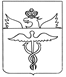 АдминистрацияБутурлиновского городского поселенияБутурлиновского муниципального районаВоронежской областиПостановлениеот 16.07.2021 г. № 288      г. БутурлиновкаО внесении изменений в муниципальную программу Бутурлиновского городского поселения Бутурлиновского муниципального района Воронежской области «Социальное развитие городского поселения и социальная поддержка граждан Бутурлиновского городского поселения Бутурлиновского муниципального района Воронежской области», утвержденную постановлением администрации Бутурлиновского городского поселения от 30.07.2018 № 410В соответствии с постановлением администрации Бутурлиновского городского поселения от 01.10.2013 № 477 «Об утверждении порядка разработки, реализации и оценки эффективности муниципальных программ Бутурлиновского городского поселения Бутурлиновского муниципального района Воронежской области», администрация Бутурлиновского городского поселенияПОСТАНОВЛЯЕТ:1. Внести в муниципальную программу Бутурлиновского городского поселения Бутурлиновского муниципального района Воронежской области «Социальное развитие городского поселения и социальная поддержка граждан Бутурлиновского городского поселения Бутурлиновского муниципального района Воронежской области», утвержденную постановлением администрации Бутурлиновского городского поселения от 30.07.2018 № 410, следующие изменения:1.1. в разделе 1 «Паспорт муниципальной программы Бутурлиновского городского поселения Бутурлиновского муниципального района Воронежской области «Социальное развитие городского поселения и социальная поддержка граждан Бутурлиновского городского поселения Бутурлиновского муниципального района Воронежской области»» строку:«»заменить строкой	:«»;1.2. раздел 5 «Ресурсное обеспечение муниципальной программы» изложить в следующей редакции:«5. Ресурсное обеспечение муниципальной программыРесурсное обеспечение муниципальной программы предусмотрено в сумме 860 830,29 тыс. рублей, в том числе:Для реализации мероприятий программы возможно привлечение дополнительных финансовых средств из бюджетов других уровней и внебюджетных источников.»;1.3. в разделе 6 «Подпрограммы муниципальной программы»:1.3.1. в пункте 1 «Паспорт подпрограммы «Оформление права собственности и регулирование отношений по управлению муниципальным имуществом Бутурлиновского городского поселения»» подраздела 6.1 «Подпрограмма «Оформление права собственности и регулирование отношений по управлению муниципальным имуществом Бутурлиновского городского поселения»» строку:«»заменить строкой:«»;1.3.2. пункт 5 «Финансовое обеспечение подпрограммы» подраздела 6.1 «Подпрограмма «Оформление права собственности и регулирование отношений по управлению муниципальным имуществом Бутурлиновского городского поселения»» изложить в следующей редакции:«5. Финансовое обеспечение подпрограммыФинансовое обеспечение подпрограммы предусмотрено в сумме 28 875,03 тыс. рублей, в том числе:Для реализации мероприятий подпрограммы возможно привлечение финансовых средств из бюджетов других уровней и внебюджетных источников.»;   1.3.3. в пункте 1 «Паспорт подпрограммы «Предупреждение и ликвидация последствий чрезвычайных ситуаций и стихийных бедствий, гражданская оборона, обеспечение первичных мер пожарной безопасности на территории Бутурлиновского городского поселения»» подраздела 6.2 «Подпрограмма «Предупреждение и ликвидация последствий чрезвычайных ситуаций и стихийных бедствий, гражданская оборона, обеспечение первичных мер пожарной безопасности на территории Бутурлиновского городского поселения»» строку:  «»заменить строкой:«»;1.3.4. пункт 5 «Финансовое обеспечение подпрограммы» подраздела 6.2 «Подпрограмма «Предупреждение и ликвидация последствий чрезвычайных ситуаций и стихийных бедствий, гражданская оборона, обеспечение первичных мер пожарной безопасности на территории Бутурлиновского городского поселения»» изложить в следующей редакции:«5. Финансовое обеспечение подпрограммыФинансовое обеспечение подпрограммы осуществляется на сумму 1528,7 тыс. рублей, в том числе:Для реализации мероприятий подпрограммы возможно привлечение финансовых средств из бюджетов других уровней и внебюджетных источников.»; 1.3.5. в пункте 1 «Паспорт подпрограммы «Дорожное хозяйство Бутурлиновского городского поселения»» подраздела 6.3 «Подпрограмма «Дорожное хозяйство Бутурлиновского городского поселения»» строку:  «»заменить строкой:«»;1.3.6. пункт 4 «Характеристика основных мероприятий подпрограммы» подраздела 6.3 «Подпрограмма «Дорожное хозяйство Бутурлиновского городского поселения»» изложить в следующей редакции:«4. Характеристика основных мероприятий подпрограммы4.1. Основные мероприятия для выполнения поставленных задач в ходе реализации подпрограммы:тыс. рублей»;1.3.7. пункт 5 «Финансовое обеспечение подпрограммы» подраздела 6.3 «Подпрограмма «Дорожное хозяйство Бутурлиновского городского поселения»» изложить в следующей редакции:«5. Финансовое обеспечение подпрограммыОбщая сумма средств, направляемых на реализацию подпрограммы 286 161,6 тыс. рублей, в том числе 240 882,0 тыс. рублей областной бюджет:2018 год — 70 738,0 тыс. рублей, в т. ч. 62549,7 тыс. рублей областной бюджет2019 год — 78017,5 тыс. рублей, в т.ч. 72182,7 тыс. руб. областной бюджет 2020 год — 68 248,1 тыс. рублей, в т.ч. 59 149,3 тыс. руб., областной бюджет2021 год — 52 556,5 тыс. рублей, в т.ч. 47 000,3 тыс. руб., областной бюджет2022 год — 5387,0 тыс. рублей2023 год — 5607,0 тыс. рублей2024 год — 5607,0 тыс. рублейДля реализации мероприятий подпрограммы возможно дополнительное привлечение финансовых средств из бюджета Бутурлиновского городского поселения и других источников.»; 1.3.8. в пункте 1 «Паспорт подпрограммы «Реализация мероприятий по землеустройству и землепользованию в Бутурлиновском городском поселении» подраздела 6.4 «Подпрограмма «Реализация мероприятий по землеустройству и землепользованию в Бутурлиновском городском поселении»» строку:  «»заменить строкой:«»;1.3.9. пункт 5 «Финансовое обеспечение подпрограммы» подраздела 6.4 «Подпрограмма «Реализация мероприятий по землеустройству и землепользованию в Бутурлиновском городском поселении»» изложить в следующей редакции:«5. Финансовое обеспечение подпрограммыФинансовое обеспечение подпрограммы осуществляется за счет средств бюджета Бутурлиновского городского поселения на сумму 4951,1 тыс. рублей, в том числе:Для реализации мероприятий подпрограммы возможно привлечение финансовых средств из бюджетов других уровней и внебюджетных источников.»;1.3.10. в пункте 1 «Паспорт подпрограммы «Создание условий для обеспечения комфортным жильем населения Бутурлиновского городского поселения»» подраздела 6.5 «Подпрограмма «Создание условий для обеспечения комфортным жильем населения Бутурлиновского городского поселения»» строку:«»заменить строкой:«»;1.3.11. пункт 5 «Финансовое обеспечение подпрограммы» подраздела 6.5 «Подпрограмма «Создание условий для обеспечения комфортным жильем населения Бутурлиновского городского поселения»» изложить в следующей редакции:«5. Финансовое обеспечение подпрограммыФинансовое обеспечение мероприятий подпрограммы предусмотрено в сумме 10 506,3 тыс. рублей, в том числе:По источникам финансирования:Для реализации мероприятий подпрограммы возможно привлечение дополнительных финансовых средств из бюджетов других уровней и внебюджетных источников.»;1.3.12. в пункте 1 «Паспорт подпрограммы «Развитие систем коммунальной инфраструктуры Бутурлиновского городского поселения»» подраздела 6.6 «Подпрограмма «Развитие систем коммунальной инфраструктуры Бутурлиновского городского поселения»» строку:«»заменить строкой:«»;1.3.13. пункт 4 «Характеристика основных мероприятий подпрограммы» подраздела 6.6 «Подпрограмма «Развитие систем коммунальной инфраструктуры Бутурлиновского городского поселения»» изложить в следующей редакции: «4. Характеристика основных мероприятий подпрограммыОсновные мероприятия для выполнения поставленных задач в ходе реализации подпрограммы:тыс. рублей»;1.3.14. пункт 5 «Финансовое обеспечение подпрограммы» подраздела 6.6 «Подпрограмма «Развитие систем коммунальной инфраструктуры Бутурлиновского городского поселения»» изложить в следующей редакции:«5. Финансовое обеспечение подпрограммыФинансовое обеспечение подпрограммы осуществляется на сумму 150 161,1 тыс. рублей, в том числе 111 341,9 тыс. руб. областной бюджет:2018 год — 65585,0 тыс. рублей, в том числе 57 288,9 тыс. руб. областной бюджет2019 год — 7471,4 тыс. рублей2020год — 35742,4 тыс. рублей, в том числе 22713,3 тыс. рублей областной бюджет2021 год — 33594,6 тыс. рублей, в том числе 31339,7 тыс. рублей областной бюджет2022 год — 3050,0 тыс. рублей2023 год — 2358,85 тыс. рублей2024 год — 2358,85 тыс. рублей. Для реализации мероприятий подпрограммы возможно привлечение дополнительных финансовых средств из бюджетов других уровней и внебюджетных источников.»;1.3.15. в пункте 1 «Паспорт подпрограммы «Организация благоустройства в границах территории Бутурлиновского городского поселения» подраздела 6.7 «Подпрограмма «Организация благоустройства в границах территории Бутурлиновского городского поселения»» строку:«»заменить строкой:«»;1.3.16. пункт 4 «Характеристика основных мероприятий подпрограммы» подраздела 6.7 «Подпрограмма «Организация благоустройства в границах территории Бутурлиновского городского поселения»» изложить в следующей редакции: «4. Характеристика основных мероприятий подпрограммыОсновные мероприятия для выполнения поставленных задач в ходе реализации подпрограммы:тыс. рублей»;1.3.17. пункт 5 «Финансовое обеспечение подпрограммы» подраздела 6.7 «Подпрограмма «Организация благоустройства в границах территории Бутурлиновского городского поселения»» изложить в следующей редакции:«5. Финансовое обеспечение подпрограммыФинансовое обеспечение подпрограммы предусмотрено в сумме 377 112,11 тыс. рублей, в том числе:Для реализации мероприятий подпрограммы возможно привлечение дополнительных финансовых средств из бюджетов других уровней и внебюджетных источников».1.3.18. пункт 4 «Характеристика основных мероприятий подпрограммы» подраздела 6.8 «Подпрограмма «Социальная политика Бутурлиновского городского поселения»» изложить в следующей редакции: «4. Характеристика основных мероприятий подпрограммыОсновные мероприятия для выполнения поставленных задач в ходе реализации подпрограммы:тыс. рублей».1.3.19. в пункте 1 «Паспорт подпрограммы «Содействие занятости населения в Бутурлиновском городском поселении» подраздела 6.9 «Подпрограмма «Содействие занятости населения в Бутурлиновском городском поселении» строки:«»заменить строками:«»;1.3.20. пункт 5 «Финансовое обеспечение подпрограммы» подраздела 6.9 «Подпрограмма «Содействие занятости населения в Бутурлиновском городском поселении»» изложить в следующей редакции:«5. Финансовое обеспечение подпрограммы        Финансовое обеспечение подпрограммы предусмотрено в сумме 31,6 тыс. рублей, в том числе:».2. Настоящее постановление опубликовать в официальном периодическом печатном издании «Вестник муниципальных правовых актов Бутурлиновского городского поселения Бутурлиновского муниципального района Воронежской области» и разместить в информационно-телекоммуникационной сети «Интернет» на официальном сайте органов местного самоуправления Бутурлиновского городского поселения Бутурлиновского муниципального района Воронежской области.3. Контроль исполнения настоящего постановления оставляю за собой.Глава администрации Бутурлиновского городского поселения                                        А.В. Головков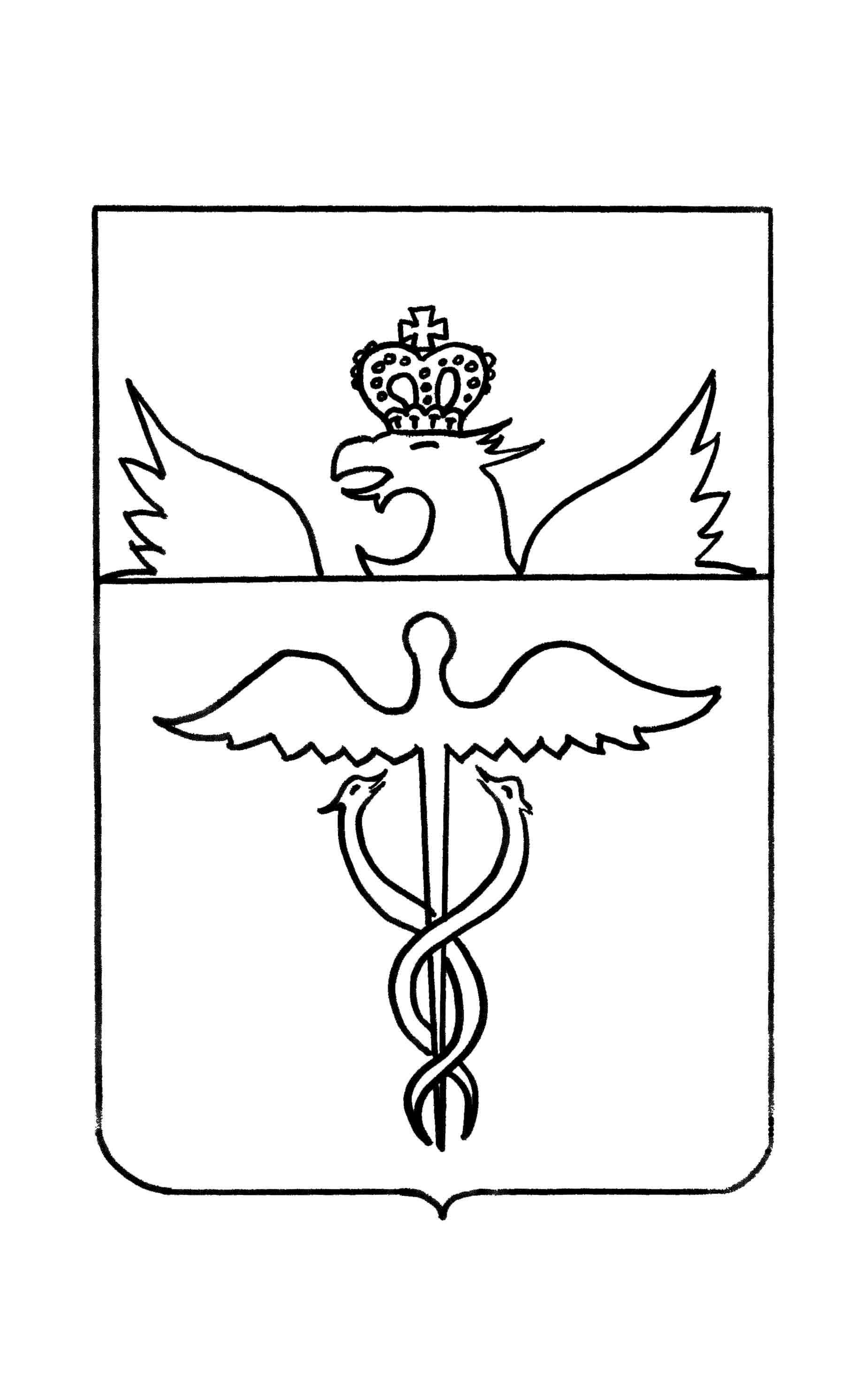 АдминистрацияБутурлиновского городского поселенияБутурлиновского муниципального районаВоронежской областиПостановлениеот 19.07.2021г.  № 289         г. Бутурлиновка         В соответствии  со статьями 264.1 и 264.2 Бюджетного кодекса Российской Федерации, администрация Бутурлиновского городского  поселенияПОСТАНОВЛЯЕТ:	1. Утвердить прилагаемый отчет об исполнении бюджета Бутурлиновского городского поселения Бутурлиновского муниципального района Воронежской области за 1 полугодие 2021 года.              2. Направить отчет об исполнении бюджета Бутурлиновского городского поселения Бутурлиновского муниципального района Воронежской области за 1 полугодие 2021 года в Совет народных депутатов Бутурлиновского городского поселения, Контрольно-счетную палату Бутурлиновского муниципального района.             3. Опубликовать настоящее постановление в официальном периодическом печатном издании «Вестник муниципальных правовых актов Бутурлиновского городского поселения Бутурлиновского муниципального района Воронежской области» и разместить в информационно-телекоммуникационной сети «Интернет» на официальном сайте органов местного самоуправления Бутурлиновского городского поселения Бутурлиновского муниципального района Воронежской области.            4.   Контроль за исполнением настоящего постановления оставляю за собой.Глава администрации Бутурлиновскогогородского поселения                                                                        А.В.ГоловковАдминистрацияБутурлиновского городского поселенияБутурлиновского муниципального районаВоронежской областиПостановлениеот 20.07.2021 г. № 291     г. БутурлиновкаО внесении изменений в постановление администрации Бутурлиновского городского поселения от 01.06.2017 №331 «О присвоении идентификационных номеров и утверждении перечня автомобильных дорог общего пользования местного значения Бутурлиновского городского поселения»В соответствии с Федеральными законами от 08.11.2007 № 257-ФЗ «Об автомобильных дорогах и о дорожной деятельности в Российской Федерации и о внесении изменений в отдельные законодательные акты Российской Федерации», от 06.10.2003 № 131-ФЗ «Об общих принципах организации местного самоуправления в Российской Федерации», приказом Министерства транспорта Российской Федерации от 07.02.2007 № 16 «Об утверждении Правил присвоения автомобильным дорогам идентификационных номеров», постановлением правительства Российской Федерации от 28.09.2009 № 767 «О классификации автомобильных дорог в Российской Федерации», Уставом Бутурлиновского городского поселения Бутурлиновского муниципального района Воронежской области, в целях уточнения протяженности автомобильных дорог общего пользования местного значения с твердым и грунтовым покрытием, администрация Бутурлиновского городского поселения ПОСТАНОВЛЯЕТ:Внести изменения в постановление администрации Бутурлиновского городского поселения от 01.06.2017 №331 «О присвоении идентификационных номеров и утверждении перечня автомобильных дорог общего пользования местного значения Бутурлиновского городского поселения», изложив перечень автомобильных дорог общего пользования местного значения Бутурлиновского городского поселения Бутурлиновского муниципального района Воронежской области в редакции согласно приложения к настоящему постановлению. Опубликовать настоящее постановление в официальном периодическом печатном издании «Вестник муниципальных правовых актов Бутурлиновского городского поселения Бутурлиновского муниципального района Воронежской области» и разместить на официальном сайте органов местного самоуправления Бутурлиновского городского поселения в информационно-телекоммуникационной сети «Интернет».Контроль исполнения настоящего постановления возложить на заместителя главы администрации Бутурлиновского городского поселения Е.Н. Буткова.Глава администрации Бутурлиновскогогородского поселения                                                                     А.В. ГоловковПриложениек постановлению администрацииБутурлиновского городского поселенияот 20.07.2021 г. № 291Перечень автомобильных дорог общего пользования местного значения Бутурлиновского городского поселения Бутурлиновского муниципального района Воронежской областиЧисленность, заработная плата муниципальных служащих и подведомственных учрежденийза 2 квартал 2021 г.1Постановление администрации Бутурлиновского городского поселения от 16.07.2021 года №288 «О внесении изменений в муниципальную программу Бутурлиновского городского поселения Бутурлиновского муниципального района Воронежской области «Социальное развитие городского поселения и социальная поддержка граждан Бутурлиновского городского поселения Бутурлиновского муниципального района Воронежской области», утвержденную постановлением администрации Бутурлиновского городского поселения от 30.07.2018 №410»»2Постановление администрации Бутурлиновского городского поселения от 19.07.2021 года №289 «Об утверждении отчета об исполнении бюджета Бутурлиновского городского поселения Бутурлиновского муниципального района Воронежской области за 1 полугодие 2021 года»»3Постановление администрации Бутурлиновского городского поселения от 20.07.2021 года №291 «О внесении изменений в постановление администрации Бутурлиновского городского поселения от 01.06.2017 №331 «О присвоении идентификационных номеров и утверждении перечня автомобильных дорог общего пользования местного значения Бутурлиновского городского поселения»»4Информационное сообщение о численности и о заработной плате муниципальных служащих и подведомственных муниципальных учреждений за 2 квартал 2021 годаОбъемы и источники финансирования муниципальной программыРеализация программы осуществляется на сумму 783 531,76 тыс. рублей, в том числе 334 609,28 тыс. руб. областной бюджет:2018 год – 183 888,1 тыс. рублей, в т. ч. 125 858,7 тыс. рублей областной бюджет2019 год — 130 415,2 тыс. рублей, в т.ч. 75 483,8 тыс. руб. областной бюджет2020 год — 233 332,38 тыс. рублей, в т.ч.    108 972,57 тыс. руб. областной бюджет 2021 год — 81 625,37 тыс. рублей, в т.ч. 21 938,07 тыс. руб. областной бюджет2022 год — 57 537,67 тыс. рублей, в т.ч. 1 178,07 тыс. руб. областной бюджет2023 год — 48 366,52 тыс. рублей, в т.ч. 1 178,07 тыс. руб. областной бюджет2024 год — 48 366,52 тыс. рублей.Для реализации мероприятий программы возможно привлечение дополнительных финансовых средств из бюджетов других уровней и внебюджетных источников.Объемы и источники финансирования муниципальной программыРеализация программы осуществляется на сумму 860 830,29 тыс. рублей, в том числе 415 290,08 тыс. руб. областной бюджет:2018 год – 183 888,1 тыс. рублей, в т. ч. 125 858,7 тыс. рублей областной бюджет2019 год — 130 415,2 тыс. рублей, в т.ч. 75 483,8 тыс. руб. областной бюджет2020 год — 233 332,38 тыс. рублей, в т.ч.    108 972,57 тыс. руб. областной бюджет 2021 год — 158 923,9 тыс. рублей, в т.ч. 102 618,87 тыс. руб. областной бюджет2022 год — 57 537,67 тыс. рублей, в т.ч. 1 178,07 тыс. руб. областной бюджет2023 год — 48 366,52 тыс. рублей, в т.ч. 1 178,07 тыс. руб. областной бюджет2024 год — 48 366,52 тыс. рублей.Для реализации мероприятий программы возможно привлечение дополнительных финансовых средств из бюджетов других уровней и внебюджетных источников.периодИсточники финансирования (тыс. рублей)Источники финансирования (тыс. рублей)Источники финансирования (тыс. рублей)Источники финансирования (тыс. рублей)периодВсегов том числев том числев том числепериодВсегофедеральный бюджетобластной бюджетбюджет Бутурлиновского городского поселения2018 год183 888,1-125 858,758 029,42019 год130 415,2-75 483,854 931,42020 год233 332,38-108 972,57124 359,812021 год158 923,9-102 618,8756 305,032022 год57 537,67-1 178,0756 359,62023 год48 366,52-1 178,0747 188,452024 год48 366,52--48 366,52ИТОГО:860 830,29-415 290,08445 540,21Объемы и источники финансирования подпрограммыРеализация подпрограммы осуществляется за счет средств бюджета Бутурлиновского городского поселения на сумму 27 949,53 тыс. рублей, в том числе:2018 год — 4869,5 тыс. рублей2019 год — 3046,7 тыс. рублей2020 год — 5748,33 тыс. рублей2021 год — 3485,0 тыс. рублей2022 год — 3600,0 тыс. рублей2023 год — 3600,0 тыс. рублей2024 год — 3600,0 тыс. рублей.Для реализации мероприятий подпрограммы возможно привлечение финансовых средств из бюджетов других уровней и внебюджетных источников.Объемы и источники финансирования подпрограммыРеализация подпрограммы осуществляется за счет средств бюджета Бутурлиновского городского поселения на сумму 28 875,03 тыс. рублей, в том числе:2018 год — 4869,5 тыс. рублей2019 год — 3046,7 тыс. рублей2020 год — 5748,33 тыс. рублей2021 год — 4410,5 тыс. рублей2022 год — 3600,0 тыс. рублей2023 год — 3600,0 тыс. рублей2024 год — 3600,0 тыс. рублей.Для реализации мероприятий подпрограммы возможно привлечение финансовых средств из бюджетов других уровней и внебюджетных источников.№ п/пНаименование мероприятийСумма (тыс. рублей)1.Изготовление технической документации на объекты муниципального имущества (средства бюджета Бутурлиновского городского поселения)0,01.2018 год 0,01.2019 год 0,01.2020 год  0,01.2021 год 0,01.2022 год  0,01.2023 год  0,01.2024 год 0,02.Проведение оценки рыночной стоимости объектов муниципального имущества (средства бюджета Бутурлиновского городского поселения)787,32.2018 год 0,02.2019 год 83,82.2020 год  108,02.2021 год  295,52.2022 год  100,02.2023 год  100,02.2024 год100,03.Содержание объектов муниципального имущества (средства бюджета Бутурлиновского городского поселения)28 087,733.2018 год  4869,53.2019 год 2962,93.2020 год 5640,333.2021 год  4115,03.2022 год 3500,03.2023 год 3500,03.2024 год3500,04.Приобретение недвижимого имущества (средства бюджета Бутурлиновского городского поселения)0,04.2018 год  0,04.2019 год 0,04.2020 год 0,04.2021 год  0,04.2022 год 0,04.2023 год 0,04.2024 год0,05.ИТОГО:28 875,035.2018 год  4869,55.2019 год 3046,75.2020 год  5748,335.2021 год  4410,55.2022 год  3600,05.2023 год  3600,05.2024 год3600,0Объемы и источники финансирования подпрограммыРеализация подпрограммы осуществляется на сумму 1501,0 тыс. рублей, в том числе 86,6 тыс. руб. областной бюджет:2018 год — 30,0 тыс. рублей, в т. ч. 30,0 тыс. рублей областной бюджет2019 год — 231,5 тыс. рублей, в т.ч. 28,3 тыс. руб. областной бюджет2020 год — 239,5 тыс. рублей, в т.ч. 28,3 тыс. рублей областной бюджет2021 год — 250,0 тыс. рублей2022 год — 250,0 тыс. рублей2023 год — 250,0 тыс. рублей2024 год — 250,0 тыс. рублейДля реализации мероприятий подпрограммы возможно привлечение дополнительных финансовых средств из бюджетов других уровней и внебюджетных источников.Объемы и источники финансирования подпрограммыРеализация подпрограммы осуществляется на сумму 1528,7 тыс. рублей, в том числе 144,3 тыс. руб. областной бюджет:2018 год — 30,0 тыс. рублей, в т. ч. 30,0 тыс. рублей областной бюджет2019 год — 231,5 тыс. рублей, в т.ч. 28,3 тыс. руб. областной бюджет2020 год — 239,5 тыс. рублей, в т.ч. 28,3 тыс. рублей областной бюджет2021 год — 277,7 тыс. рублей, в т.ч. 27,7 тыс. рублей областной бюджет2022 год — 250,0 тыс. рублей2023 год — 250,0 тыс. рублей2024 год — 250,0 тыс. рублейДля реализации мероприятий подпрограммы возможно привлечение дополнительных финансовых средств из бюджетов других уровней и внебюджетных источников.№ п/пНаименование мероприятийСумма (тыс. рублей)1.Предупреждение и ликвидация последствий чрезвычайных ситуаций и стихийных бедствий (средства бюджета Бутурлиновского городского поселения)1280,71.2018 год0,01.2019 год 189,51.2020 год  211,21.2021 год  220,01.2022 год 220,01.2023 год  220,01.2024 год220,02.Гражданская оборона (средства бюджета Бутурлиновского городского поселения)40,02.2018 год  0,02.2019 год  0,02.2020 год 0,02.2021 год 10,02.2022 год10,02.2023 год10,02.2024 год10,03.Обеспечение первичных мер пожарной безопасности140,33.2018 год  30,03.- средства областного бюджета30,03.- средства бюджета Бутурлиновского городского поселения0,03.2019 год (средства бюджета Бутурлиновского городского поселения)42,03.- средства областного бюджета28,33.- средства бюджета Бутурлиновского городского поселения13,73.2020 год (средства бюджета Бутурлиновского городского поселения)28,33.- средства областного бюджета28,33.2021 год (средства бюджета Бутурлиновского городского поселения)37,73.- средства областного бюджета27,73.2022 год (средства бюджета Бутурлиновского городского поселения)10,03.2023 год (средства бюджета Бутурлиновского городского поселения)10,03.2024 год (средства бюджета Бутурлиновского городского поселения)10,04.ИТОГО:1528,74.2018 год  30,04.- средства областного бюджета30,04.- средства бюджета Бутурлиновского городского поселения0,04.2019 год (средства бюджета Бутурлиновского городского поселения)231,54.- средства областного бюджета28,34.- средства бюджета Бутурлиновского городского поселения203,24.2020 год (средства бюджета Бутурлиновского городского поселения)239,54.2021 год (средства бюджета Бутурлиновского городского поселения)277,74.- средства областного бюджета27,74.- средства бюджета Бутурлиновского городского поселения250,04.2022 год (средства бюджета Бутурлиновского городского поселения)250,04.2023 год (средства бюджета Бутурлиновского городского поселения)250,04.2024 год (средства бюджета Бутурлиновского городского поселения)250,0Объемы и источники финансирования подпрограммыРеализация подпрограммы осуществляется на сумму 242 115,1 тыс. рублей, в том числе 193 881,7 тыс. руб. областной бюджет:2018 год — 70 738,0 тыс. рублей, в т. ч. 62549,7 тыс. рублей областной бюджет2019 год — 78017,5 тыс. рублей, в т.ч. 72182,7 тыс. руб. областной бюджет 2020 год — 68 248,6 тыс. рублей, в т.ч. 59 149,3 тыс. руб., областной бюджет2021 год — 8510,0 тыс. рублей2022 год — 5387,0 тыс. рублей2023 год — 5607,0 тыс. рублей2024 год — 5607,0 тыс. рублей.Кроме средств муниципального дорожного фонда Бутурлиновского городского поселения для реализации мероприятий подпрограммы возможно привлечение финансовых средств из бюджета Бутурлиновского городского поселения и других источников.Объемы и источники финансирования подпрограммыРеализация подпрограммы осуществляется на сумму 286 161,6 тыс. рублей, в том числе 240 882,0 тыс. руб. областной бюджет:2018 год — 70 738,0 тыс. рублей, в т. ч. 62549,7 тыс. рублей областной бюджет2019 год — 78017,5 тыс. рублей, в т.ч. 72182,7 тыс. руб. областной бюджет 2020 год — 68 248,6 тыс. рублей, в т.ч. 59 149,3 тыс. руб., областной бюджет2021 год — 52 556,5 тыс. рублей, в т.ч. 47 000,3 тыс. руб., областной бюджет2022 год — 5387,0 тыс. рублей2023 год — 5607,0 тыс. рублей2024 год — 5607,0 тыс. рублей.Кроме средств муниципального дорожного фонда Бутурлиновского городского поселения для реализации мероприятий подпрограммы возможно привлечение финансовых средств из бюджета Бутурлиновского городского поселения и других источников.№ п/п№ п/п№ п/пНаименование мероприятийНаименование мероприятийНаименование мероприятийНаименование мероприятийВсегов т. ч. по годамв т. ч. по годамв т. ч. по годамв т. ч. по годамв т. ч. по годамв т. ч. по годамв т. ч. по годамв т. ч. по годамв т. ч. по годам№ п/п№ п/п№ п/пНаименование мероприятийНаименование мероприятийНаименование мероприятийНаименование мероприятийВсего2018 г2018 г2019 г2020 г2021 г2022 г2023 г2024 г.2024 г.1.1.1.Капитальный ремонт, ремонт и содержание автомобильных дорогВсего, том числеВсего, том числеВсего, том числе278527,663202,963202,977918,668248,652556,553875607560756071.1.1.Капитальный ремонт, ремонт и содержание автомобильных дорогсредства областного бюджетасредства областного бюджетасредства областного бюджета24088262549,762549,772182,759149,347000,3----1.1.1.Капитальный ремонт, ремонт и содержание автомобильных дорог-средства местного бюджета-средства местного бюджета-средства местного бюджета37645,6653,2653,25735,99099,35556,253875607560756071.1.1.Капитальный ремонт, ремонт и содержание автомобильных дорогНаименование улицНаименование улицНаименование улицНаименование улицНаименование улицНаименование улицНаименование улицНаименование улицНаименование улицНаименование улицНаименование улицНаименование улицНаименование улиц- средства областного бюджетаЗаводская,Кирова с. Отрадное,Комсомольская,Подгорная,Фридриха Энгельса,пер. Связистов,Дружбы,Заречная,Петровского,Блинова,Ленина.Заводская,Кирова с. Отрадное,Комсомольская,Подгорная,Фридриха Энгельса,пер. Связистов,Дружбы,Заречная,Петровского,Блинова,Ленина.Заводская,Кирова с. Отрадное,Комсомольская,Подгорная,Фридриха Энгельса,пер. Связистов,Дружбы,Заречная,Петровского,Блинова,Ленина.62549,762549,762549,7- средства местного бюджетаЗаводская,Кирова с. Отрадное,Комсомольская,Подгорная,Фридриха Энгельса,пер. Связистов,Дружбы,Заречная,Петровского,Блинова,Ленина.Заводская,Кирова с. Отрадное,Комсомольская,Подгорная,Фридриха Энгельса,пер. Связистов,Дружбы,Заречная,Петровского,Блинова,Ленина.Заводская,Кирова с. Отрадное,Комсомольская,Подгорная,Фридриха Энгельса,пер. Связистов,Дружбы,Заречная,Петровского,Блинова,Ленина.9661,3653,2653,29008,1- средства местного бюджета- средства областного бюджета40 лет Октября,пер. Майский,Ленина от д. 214 до Ф. Энгельса,Магистральная,Головина,Роза Люксембург,пер. Красносельский,пер. Кутузова,пер. Полевой,А. Невского,Березовая,Булгакова,Бучкури,Калинина,Королева,Крамского,Парижской Коммуны,Парковая,Платонова,Победы,Пристанционная,Серебрянского,Степная,Тимирязева,Элеваторная,Московская,Пятницкого,пер. 9 Мая,Аптечный,Беговая,Мичурина,Перепелицына,Речная,Чайковского,9 Января,Карла Маркса,Кирова,Космонавтов,Лесная (возле родника),Московская,Осенняя,Попкова,Терешковой,Успенская.40 лет Октября,пер. Майский,Ленина от д. 214 до Ф. Энгельса,Магистральная,Головина,Роза Люксембург,пер. Красносельский,пер. Кутузова,пер. Полевой,А. Невского,Березовая,Булгакова,Бучкури,Калинина,Королева,Крамского,Парижской Коммуны,Парковая,Платонова,Победы,Пристанционная,Серебрянского,Степная,Тимирязева,Элеваторная,Московская,Пятницкого,пер. 9 Мая,Аптечный,Беговая,Мичурина,Перепелицына,Речная,Чайковского,9 Января,Карла Маркса,Кирова,Космонавтов,Лесная (возле родника),Московская,Осенняя,Попкова,Терешковой,Успенская.40 лет Октября,пер. Майский,Ленина от д. 214 до Ф. Энгельса,Магистральная,Головина,Роза Люксембург,пер. Красносельский,пер. Кутузова,пер. Полевой,А. Невского,Березовая,Булгакова,Бучкури,Калинина,Королева,Крамского,Парижской Коммуны,Парковая,Платонова,Победы,Пристанционная,Серебрянского,Степная,Тимирязева,Элеваторная,Московская,Пятницкого,пер. 9 Мая,Аптечный,Беговая,Мичурина,Перепелицына,Речная,Чайковского,9 Января,Карла Маркса,Кирова,Космонавтов,Лесная (возле родника),Московская,Осенняя,Попкова,Терешковой,Успенская.30938,1131332,05735,972182,791,259149,35556,247000,35387560756075607- средства местного бюджетаПер Аптечный,Пристанционная,Булгакова,Пятницкого,Чайковского,УспенскаПер Аптечный,Пристанционная,Булгакова,Пятницкого,Чайковского,УспенскаПер Аптечный,Пристанционная,Булгакова,Пятницкого,Чайковского,Успенска- средства местного бюджета40 лет ПобедыСеребрянскогоСтепнаяТимирязеваПобедыПлатонова40 лет ПобедыСеребрянскогоСтепнаяТимирязеваПобедыПлатонова40 лет ПобедыСеребрянскогоСтепнаяТимирязеваПобедыПлатонова- средства местного бюджетаРоза ЛюксембургБлиноваФридриха Энгельсапер. СвязистовДружбыЗаречнаяПетровскогоРоза ЛюксембургБлиноваФридриха Энгельсапер. СвязистовДружбыЗаречнаяПетровскогоРоза ЛюксембургБлиноваФридриха Энгельсапер. СвязистовДружбыЗаречнаяПетровского- средства местного бюджетаГоловинапер. 9 МаяБерезоваяБеговаяКолодиеваГоловинапер. 9 МаяБерезоваяБеговаяКолодиеваГоловинапер. 9 МаяБерезоваяБеговаяКолодиева- средства местного бюджетаКироваНоваяПетровскогоЗаводскаяКирова с. ОтрадноеКомсомольскаяПодгорнаяФридриха Энгельсапер. СвязистовКироваНоваяПетровскогоЗаводскаяКирова с. ОтрадноеКомсомольскаяПодгорнаяФридриха Энгельсапер. СвязистовКироваНоваяПетровскогоЗаводскаяКирова с. ОтрадноеКомсомольскаяПодгорнаяФридриха Энгельсапер. Связистов2.2.2.Устройство и капитальный ремонт тротуаровВсего, том числеВсего, том числеВсего, том числеВсего2018 г2018 г2019 г2020 г2021 г2022 г2023 г2024 г.2024 г.2.2.2.Устройство и капитальный ремонт тротуаров-средства местного бюджета-средства местного бюджета-средства местного бюджета7634,07535,17535,198,92.2.2.Устройство и капитальный ремонт тротуаровНаименование улицНаименование улицНаименование улицНаименование улицНаименование улицНаименование улицНаименование улицНаименование улицНаименование улицНаименование улицНаименование улицНаименование улицНаименование улиц2.2.2.- средства местного бюджетаКраснаяОктябрьская9 ЯнваряПер.9 ЯнваряКраснаяОктябрьская9 ЯнваряПер.9 ЯнваряКраснаяОктябрьская9 ЯнваряПер.9 Января7535,17535,17535,12.2.2.- средства местного бюджетаПетровскогоОрджоникидзе40 лет Октября ЛенинаПетровскогоОрджоникидзе40 лет Октября ЛенинаПетровскогоОрджоникидзе40 лет Октября Ленина2.2.2.- средства местного бюджетаОктябрьскаяГоловинаЛенинаОктябрьскаяГоловинаЛенинаОктябрьскаяГоловинаЛенина98,998,92.2.2.- средства местного бюджетаПопкова3 ИнтернационалаЗаречнаяПопкова3 ИнтернационалаЗаречнаяПопкова3 ИнтернационалаЗаречная2.2.2.- средства местного бюджетаРоза ЛюксембургКолодиеваРоза ЛюксембургКолодиеваРоза ЛюксембургКолодиева2.2.2.- средства местного бюджетаМолодежнаяДекабристовТельманаМолодежнаяДекабристовТельманаМолодежнаяДекабристовТельмана2.2.2.- средства местного бюджетаФрунзеФрунзеФрунзе3.3.3.Капитальный ремонт и ремонт дворовых территорий многоквартирных домов, проездов к дворовым территориям многоквартирных домовВсего, в том числеВсего, в том числеВсего, в том числеВсего2018г2018г2019г2020г2021г2022г2023г2024г2024г3.3.3.Капитальный ремонт и ремонт дворовых территорий многоквартирных домов, проездов к дворовым территориям многоквартирных домов средства областного бюджета средства областного бюджета средства областного бюджета3.3.3.Капитальный ремонт и ремонт дворовых территорий многоквартирных домов, проездов к дворовым территориям многоквартирных домовсредства местного бюджетасредства местного бюджетасредства местного бюджета900090003.3.3.Капитальный ремонт и ремонт дворовых территорий многоквартирных домов, проездов к дворовым территориям многоквартирных домовНаименование улицНаименование улицНаименование улицНаименование улицНаименование улицНаименование улицНаименование улицНаименование улицНаименование улицНаименование улицНаименование улицНаименование улицНаименование улиц3.3.3.средства областного бюджетаГоловина40 лет ОктябряМагистральнаяГоловина40 лет ОктябряМагистральная3.3.3.средства местного бюджетаГоловина40 лет ОктябряМагистральнаяГоловина40 лет ОктябряМагистральная4.4.4.ИТОГО:286161,6286161,670738,070738,078017,568248,652556,55387560756075607Объемы и источники финансирования подпрограммыРеализация подпрограммы осуществляется за счет средств бюджета Бутурлиновского городского поселения на сумму 4 056,9 тыс. рублей, в том числе:2018 год — 894,9 тыс. рублей2019 год — 306,0 тыс. рублей2020 год — 559,6 тыс. рублей2021 год — 924,1 тыс. рублей2022 год — 924,1 тыс. рублей2023 год — 224,1 тыс. рублей2024 год — 224,1 тыс. рублей.Для реализации мероприятий подпрограммы возможно привлечение финансовых средств из бюджетов других уровней и внебюджетных источников.Объемы и источники финансирования подпрограммыРеализация подпрограммы осуществляется за счет средств бюджета Бутурлиновского городского поселения на сумму 4 951,1 тыс. рублей, в том числе 1 489,7 тыс. рублей областной бюджет:2018 год — 894,9 тыс. рублей2019 год — 306,0 тыс. рублей2020 год — 559,6 тыс. рублей2021 год — 1818,3 тыс. рублей, в т.ч. 1489,7 тыс. рублей областной бюджет2022 год — 924,1 тыс. рублей2023 год — 224,1 тыс. рублей2024 год — 224,1 тыс. рублей.Для реализации мероприятий подпрограммы возможно привлечение финансовых средств из бюджетов других уровней и внебюджетных источников.№ п/пНаименование мероприятийСумма (тыс. рублей)1.Межевание земельных участков (средства бюджета Бутурлиновского городского поселения)1731,71.2018 год 293,71.2019 год 169,01.2020 год  535,51.2021 год  133,51.2022 год  200,01.2023 год 200,01.2024 год200,02.Мероприятия по градостроительной деятельности (средства бюджета Бутурлиновского городского поселения)3006,92.2018 год 601,22.2019 год 45,02.2020 год  0,02.2021 год  в т.ч.1660,72.- областной бюджет1489,72.- местный бюджет171,02.2022 год  700,02.2023 год 0,02.2024 год0,03.Расходы бюджета городского поселения по передаче полномочий по градостроительной деятельности212,53.2018 год 0,03.2019 год 92,03.2020 год  24,13.2021 год  24,13.2022 год  24,13.2023 год 24,13.2024 год24,14.ИТОГО: (средства бюджета Бутурлиновского городского поселения)4 951,14.2018 год 894,94.2019 год 306,04.2020 год  559,64.2021 год  1660,74.- местный бюджет171,04.- областной бюджет1489,74.2022 год  924,14.2023 год 224,14.2024 год224,1Объемы и источники финансирования  подпрограммыРеализация подпрограммы осуществляется на сумму 9 781,6 тыс. рублей, в том числе:2018 год — 527,6 тыс. рублей2019 год — 433,6 тыс. рублей2020 год — 6946,4 тыс. рублей2021 год — 468,5 тыс. рублей2022 год — 468,5 тыс. рублей2023 год — 468,5 тыс. рублей2024 год — 468,5 тыс. рублей.Для реализации мероприятий подпрограммы возможно привлечение дополнительных финансовых средств из бюджетов других уровней и внебюджетных источников.Объемы и источники финансирования  подпрограммыРеализация подпрограммы осуществляется на сумму 10506,3 тыс. рублей, в том числе:2018 год — 527,6 тыс. рублей2019 год — 433,6 тыс. рублей2020 год — 6946,4 тыс. рублей2021 год — 1193,2 тыс. рублей2022 год — 468,5 тыс. рублей2023 год — 468,5 тыс. рублей2024 год — 468,5 тыс. рублейДля реализации мероприятий подпрограммы возможно привлечение дополнительных финансовых средств из бюджетов других уровней и внебюджетных источников.№ п/пНаименование мероприятийСумма (тыс. рублей)1.Переселение граждан из аварийного жилищного фонда-1.2018 год -1.2019 год-1.2020 год-2.Проведение капитального ремонта муниципального жилищного фонда (средства бюджета Бутурлиновского городского поселения)3659,52.2018 год 527,62.2019 год 400,02.2020 год  407,22.2021 год  1124,72.2022 год  400,02.2023 год  400,02.2024 год400,03.Приобретение муниципального жилищного фонда6470,73.2018 год 0,03.2019 год0,03.2020 год6470,74.Передача полномочий по осуществлению жилищного контроля376,14.2019 год33,64.2020 год68,54.2021 год68,54.2022 год68,54.2023 год68,54.2024 год68,55.ИТОГО: 10506,35.2018 год (средства бюджета Бутурлиновского городского поселения)527,65.2019 год (средства бюджета Бутурлиновского городского поселения)433,65.2020 год (средства бюджета Бутурлиновского городского поселения)6946,45.2021 год (средства бюджета Бутурлиновского городского поселения)1193,25.2022 год (средства бюджета Бутурлиновского городского поселения)468,55.2023 год (средства бюджета Бутурлиновского городского поселения)468,55.2024 год (средства бюджета Бутурлиновского городского поселения)468,5периодИсточники финансирования (тыс. рублей)Источники финансирования (тыс. рублей)Источники финансирования (тыс. рублей)Источники финансирования (тыс. рублей)периодВсегов том числев том числев том числепериодВсегофедеральный бюджетобластной бюджетбюджет Бутурлиновского городского поселения2018 год527,6--527,62019 год433,6--433,62020 год6946,4--6946,42021 год1193,2--1193,22022 год468,5--468,52023 год468,5--468,52024 год468,5--468,5ИТОГО:10506,3--10506,3Объемы и источники финансирования  подпрограммыРеализация подпрограммы осуществляется на сумму 119 091,5 тыс. рублей, в том числе 80002,2 тыс. руб. областной бюджет:2018 год — 65585,0 тыс. рублей, в том числе 57 288,9 тыс. руб. областной бюджет2019 год — 7471,4 тыс. рублей2020 год — 35742,4 тыс. рублей, в том числе 22713,3 областной бюджет2021 год — 2525,0 тыс. рублей2022 год — 3050,0 тыс. рублей2023 год — 2358,85 тыс. рублей2024 год — 2358,85 тыс. рублей.Для реализации мероприятий подпрограммы возможно привлечение дополнительных финансовых средств из бюджетов других уровней и внебюджетных источников.Объемы и источники финансирования  подпрограммыРеализация подпрограммы осуществляется на сумму 150 161,1 тыс. рублей, в том числе 111 341,9 тыс. руб. областной бюджет:2018 год — 65585,0 тыс. рублей, в том числе 57 288,9 тыс. руб. областной бюджет2019 год — 7471,4 тыс. рублей2020 год — 35742,4 тыс. рублей, в том числе 22713,3 областной бюджет2021 год — 33594,6 тыс. рублей, в том числе 31 339,7 областной бюджет2022 год — 3050,0 тыс. рублей2023 год — 2358,85 тыс. рублей2024 год — 2358,85 тыс. рублей.Для реализации мероприятий подпрограммы возможно привлечение дополнительных финансовых средств из бюджетов других уровней и внебюджетных источников.№ п/пНаименование мероприятийВсегов т.ч. по годамв т.ч. по годамв т.ч. по годамв т.ч. по годамв т.ч. по годамв т.ч. по годамв т.ч. по годамНаименование мероприятийВсего2018 г2019 г2020 г2021 г2022 г2023 г2024 г1.Мероприятия по модернизации систем уличного освещения21419,4                               --21419,4 в т.ч. 13766,1 обл.б.---2.Организация теплоснабжения (средства бюджета городского поселения)1905,11543,7108,253,2505050503.Организация  водоснабжения (средства бюджета городского поселения)83259,363064,9 в т. ч. 57016,7 обл. бюджет3409,411360,0 в т.ч.8947,2 обл.б. 1225,61400140014004.Организация водоотведения (средства бюджета городского поселения)39931,9224,0 в т.ч. 43,5 обл. бюджет1661,42309,832319,0 в т.ч.31339,7 обл.бюджет1600908,85908,855.Организация  газоснабжения  (средства бюджета городского поселения)--------6.Инфраструктурное обустройство территории городского поселения (средства бюджета городского поселения)3644,8752,42292,46007.ИТОГО:150161,165585,07471,435742,433594,630502358,852358,85Объемы и источники финансирования  подпрограммыРеализация подпрограммы осуществляется на сумму 377 519,68 тыс. рублей, в том числе 69 804,21 тыс. руб. областной бюджет:2018 год — 42528,8 тыс. рублей, в т.ч. 6218,9 тыс. рублей областной бюджет2019 год — 40492,2 тыс. рублей, в т.ч. 3272,8 тыс. руб. областной бюджет2020 год — 115381,7 тыс. рублей, в т.ч. 36018,3 тыс. руб. областной бюджет2021 год — 64982,8 тыс. рублей, в т.ч. 21938,07 тыс. руб. областной бюджет2022 год — 43378,07 тыс. рублей, в т.ч. 1178,07 тыс. руб. областной бюджет2023 год — 35378,07 тыс. рублей, в т.ч. 1178,07 тыс. руб. областной бюджет2024 год — 35378,07 тыс. рублейДля реализации мероприятий подпрограммы возможно привлечение дополнительных финансовых средств из бюджетов других уровней и внебюджетных источников.Объемы и источники финансирования  подпрограммыРеализация подпрограммы осуществляется на сумму 377 112,11 тыс. рублей, в том числе 70 609,71 тыс. руб. областной бюджет:2018 год — 42528,8 тыс. рублей, в т.ч. 6218,9 тыс. рублей областной бюджет2019 год — 40492,2 тыс. рублей, в т.ч. 3272,8 тыс. руб. областной бюджет2020 год — 115381,7 тыс. рублей, в т.ч. 36018,3 тыс. руб. областной бюджет2021 год — 64575,2 тыс. рублей, в т.ч. 22743,57 тыс. руб. областной бюджет2022 год — 43378,07 тыс. рублей, в т.ч. 1178,07 тыс. руб. областной бюджет2023 год — 35378,07 тыс. рублей, в т.ч. 1178,07 тыс. руб. областной бюджет2024 год — 35378,07 тыс. рублейДля реализации мероприятий подпрограммы возможно привлечение дополнительных финансовых средств из бюджетов других уровней и внебюджетных источников.№ п/п№ п/пНаименование мероприятийНаименование мероприятийВсегов т.ч. по годамв т.ч. по годамв т.ч. по годамв т.ч. по годамв т.ч. по годамв т.ч. по годамв т.ч. по годам№ п/п№ п/пНаименование мероприятийНаименование мероприятийВсего2018 г2019 г2020 г2021 г2022 г2023 г2024 г1.1.Организация уличного освещенияОрганизация уличного освещения101696,5111231,19174,228882,7 в т.ч. 953,8-обл.б.13874,3 в т.ч. 1178,07 обл.б.16178,07 в т.ч. 1178,07 обл.б  11178,07 в т.ч. 1178,07 обл.б11178,072.2.Ремонт и содержание автомобильных дорогРемонт и содержание автомобильных дорог202,7202,7------3.3.Озеленение городского поселения (средства бюджета городского поселения)Озеленение городского поселения (средства бюджета городского поселения)24606,02401,82938,629853680,64200420042004.4.Организация и содержание мест захоронения (средства бюджета городского поселения)Организация и содержание мест захоронения (средства бюджета городского поселения)13332,66379,9991,01961,71000,01000,01000,01000,05.5.Санитарная очистка от мусора дорожно-уличной сети и мест общего пользованияСанитарная очистка от мусора дорожно-уличной сети и мест общего пользования102736,515915,713506,215253,210061,41600016000160006.6.Мероприятия по благоустройству городского поселенияМероприятия по благоустройству городского поселения134537,86397,613882,266299,1 в т.ч. 35064,5 обл.б.35958,9 в т.ч. 21565,5 обл.б.600030003000ИТОГО:ИТОГО:377112,1142528,840492,2115381,764575,243378,0735378,0735378,07периодИсточники финансирования (тыс. рублей)Источники финансирования (тыс. рублей)Источники финансирования (тыс. рублей)Источники финансирования (тыс. рублей)периодВсегов том числев том числев том числепериодВсегофедеральный бюджетобластной бюджетбюджет Бутурлиновского городского поселения2018 год42528,8-6218,9 36309,92019 год40492,2-3272,837219,42020 год115381,7-36018,379363,42021 год64575,2            -22743,5741831,632022 год43378,07-1178,0742200,02023 год35378,07-1178,0734200,02024 год35378,07--35378,07ИТОГО:377112,11  -70609,71306502,4№ п/пНаименование мероприятийВсегов т.ч. по годамв т.ч. по годамв т.ч. по годамв т.ч. по годамв т.ч. по годамв т.ч. по годамв т.ч. по годам№ п/пНаименование мероприятийВсего2018 г2019 г2020г2021г2022г2023г2024г1.Пенсионное обеспечение муниципальных служащих 3038,5381398,3439,1470,14504504502.Оказание материальной помощи отдельным категориям граждан 153,92018139,93030303.Ремонт жилых помещений участникам Великой Отечественной войны4.Организация поздравлений ветеранов и участников ВОВ с юбилейными датами и днями рождений--------5.ИТОГО:3189,4401416,3452,1480480480480Задачи подпрограммы- содействие гражданам в трудоустройстве-реализация государственной политики занятости населения на территории города путем организации трудоустройства граждан на оплачиваемые общественные работыОбъемы и источники финансирования  подпрограммыРеализация подпрограммы осуществляется на сумму  13,7 тыс. рублей, в том числе:2020 год — 13,7 тыс. рублей в том числе 10,5 тыс. рублей из областного бюджетаДля реализации мероприятий подпрограммы возможно привлечение финансовых средств из бюджетов других уровней и внебюджетных источников.Задачи подпрограммы- содействие гражданам в трудоустройстве-реализация государственной политики занятости населения на территории города путем организации трудоустройства граждан на оплачиваемые общественные работы - реализация мероприятий по повышению уровня информирования граждан о проведении голосования по отбору общественных территорийОбъемы и источники финансирования  подпрограммыРеализация подпрограммы осуществляется на сумму  31,6 тыс. рублей, в том числе 28,4 тыс. рублей областной бюджет:2020 год — 13,7 тыс. рублей в т.ч. 10,5 тыс. рублей  областной бюджет2021 год – 17,9 тыс. рублей в т.ч. 17,9 тыс. рублей областной бюджетДля реализации мероприятий подпрограммы возможно привлечение финансовых средств из бюджетов других уровней и внебюджетных источников.№ п/пНаименование мероприятийСумма (тыс. рублей)1.Организация оплачиваемых общественных работ13,71.2020 год  13,71.- средства местного бюджета3,21.- средства областного бюджета10,52.Повышение уровня информирования граждан о проведении голосования по отбору общественных территорий2.2021 год  17,92.- средства местного бюджета0,02.- средства областного бюджета17,93.ИТОГО:31,63.2020 год  13,73.- средства местного бюджета3,23.- средства областного бюджета10,52021 год17,9- средства местного бюджета0,0- средства областного бюджета17,9Об утверждении отчета об исполнении бюджета Бутурлиновского городского поселения Бутурлиновского муниципального района Воронежской области за 1 полугодие  2021 года                                                                                                 Утвержден                                                                                               Утвержден                                                                                               Утвержден                                                                                               Утвержден                                                                                     постановлением администрации                                                                                     постановлением администрации                                                                                     постановлением администрации                                                                                     постановлением администрации                                                                                     Бутурлиновского городского поселения                                                                                     Бутурлиновского городского поселения                                                                                     Бутурлиновского городского поселения                                                                                     Бутурлиновского городского поселения     от 19.07.2021 г. № 289     от 19.07.2021 г. № 289     от 19.07.2021 г. № 289Отчет    об   исполнении   бюджетана 01 июля 2021 годаКОДЫФорма по ОКУД0503117Дата01.04.2021 гпо ОКПО34027335Наименование финансового органа:    Администрация Бутурлиновского городского поселенияНаименование финансового органа:    Администрация Бутурлиновского городского поселенияНаименование финансового органа:    Администрация Бутурлиновского городского поселенияГлава по БК914Наименование публично-правового образования:          Бутурлиновское городское поселение Наименование публично-правового образования:          Бутурлиновское городское поселение Наименование публично-правового образования:          Бутурлиновское городское поселение по ОКТМО20608101Периодичность: квартальнаяПериодичность: квартальнаяЕдиница измерения: руб.Единица измерения: руб.3831. Доходы бюджета1. Доходы бюджетаКод дохода по бюджетной классификацииНаименование показателяУтвержденные бюджетные назначения  ИсполненоНеисполненные   назначения 000 8 50 00000 00 0000 000Доходы бюджета - ИТОГО336 762 795,5038 384 432,61298 378 362,89000 1 00 00000 00 0000 000НАЛОГОВЫЕ  И  НЕНАЛОГОВЫЕ  ДОХОДЫ103 981 000,0032 714 738,6071 266 261,40000 1 01 000000 00 0000 000Налоги на прибыль, доходы36 000 000,0015 191 001,7320 808 998,27000 1 01 02000 01 0000 110Налог на доходы  физических лиц36 000 000,0015 191 001,7320 808 998,27000 1 01 02010 01 0000 110налог на доходы физических лиц с доходов,источником которых является налоговый агент, за исключением доходов, в отношении которых исчисление и уплата налога осуществляются в соответствии со статьями 227, 227.1 и 228 Налогового кодекса Российской Федерации35 922 000,0014 986 708,4220 935 291,58000 1 01 02020 01 0000 110налог на доходы физических лиц с доходов, полученных от осуществления деятельности физическими лицами, зарегистрированными в качестве индивидуальных предпринимателей, нотариусов, занимающихся частной практикой, адвокатов, учредивших адвокатские кабинеты, и других лиц, занимающихся частной практикой в соответствии со статьей 227 Налогового кодекса Российской  Федерации40 000,0029 307,1910 692,81000 1 01 02030 01 0000 110налог на доходы физических лиц с доходов,полученных физическими лицами в соответствии со статьей 228 Налогового кодекса Российской Федерации38 000,0032 800,885 199,12000 1 01 02080 01 1000 110налог на доходы физических лиц в части суммы налога, превышающей 650 000 рублей, относящецся к части налоговой базы, превышающей 5 000 000 рублей (за исключением налога на доходы физических лиц с сумм прибыли контролируемой иностронной компании, в том числе фиксированной прибыли контролируемой иностранной компании)0,00142 185,24-142 185,24000 1 03 00000 00 0000 000 Налоги на товары (работы, услуги), реализуемые на территории Российской Федерации4 940 000,002 323 836,502 616 163,50000 1 03 02000 01 0000 110 Акцизы по подакцизным товарам (продукции), производимым на территории Российской Федерации4 940 000,002 323 836,502 616 163,50000 1 03 02230 01 0000 110 Доходы от уплаты акцизов на дизельное топливо, подлежащие распределению между бюджетами субъектов Российской Федерации и местными бюджетами с учетом установленных дифференцированных нормативов отчислений в местные бюджеты1 921 700,001 050 851,26870 848,74000 1 03 02240 01 0000 110 Доходы от уплаты акцизов на моторные масла для дизельных и (или) карбюраторных (инжекторных) двигателей, подлежащие распределению между бюджетами субъектов Российской Федерации и местными бюджетами с учетом установленных дифференцированных нормативов отчислений в местные бюджеты14 800,007 916,116 883,89000 1 03 02250 01 0000 110 Доходы от уплаты акцизов на автомобильный бензин, подлежащие распределению между бюджетами субъектов Российской Федерации и местными бюджетами с учетом установленных дифференцированных нормативов отчислений в местные бюджеты3 003 500,001 461 217,681 542 282,32000 1 03 02260 01 0000 110 Доходы от уплаты акцизов на прямогонный бензин, подлежащие распределению между бюджетами субъектов Российской Федерации и местными бюджетами с учетом установленных дифференцированных нормативов отчислений в местные бюджеты0,00-196 148,55196 148,55000 1 05 00000 00 0000 000Налоги на совокупный доход3 300 000,003 363 885,08-63 885,08000 1 05 03000 01 0000 110единый сельскохозяйственный налог3 300 000,003 363 885,08-63 885,08000 1 05 03010 01 0000 110единый сельскохозяйственный налог3 300 000,003 363 885,08-63 885,08000 1 06 00000 00 0000 000Налоги на имущество41 193 000,007 936 273,4433 256 726,56000 1 06 01000 00 0000 110Налог на имущество физических лиц6 500 000,00453 923,396 046 076,61000 1 06 01030 13 0000 110налог на имущество физических лиц, взимаемый по ставкам, применяемым к объектам налогообложения, расположенным в границах городских  поселений6 500 000,00453 923,396 046 076,61000 1 06 06000 00 0000 110Земельный налог34 693 000,007 482 350,0527 210 649,95000 1 06 06030 03 0000 110земельный налог с организаций22 842 000,006 385 745,0316 456 254,97000 1 06 06033 13 0000 110земельный налог с организаций, обладающих земельным участком, расположенным в границах городских поселений22 842 000,006 385 745,0316 456 254,97000 1 06 06040 00 0000 110земельный налог с физических лиц11 851 000,001 096 605,0210 754 394,98000 1 06 06043 13 0000 110земельный налог с физических лиц, обладающих земельным участком, расположенным в границах городских поселений11 851 000,001 096 605,0210 754 394,98000 1 11 00000 00 0000 000Доходы от использования имущества, находящегося в государственной и муниципальной собственности11 156 000,003 431 790,437 724 209,57000 1 11 05000 00 0000 120Доходы, получаемые в виде арендной либо иной платы за передачу в возмездное пользование государственного и муниципального имущества (за исключением имущества бюджетных и автономных учреждений, а также имущества государственных и муниципальных унитарных предприятий, в том числе казенных)10 850 000,003 351 790,437 563 229,57000 1 11 05010 00 0000 120доходы, получаемые в виде арендной платы за земельные участки, государственная собственность на которые не разграничена, а также средства от продажи права на заключение договоров аренды указанных земельных участков.    10 500 000,003 198 306,167 301 693,84000 1 11 05013 13 0000 120доходы, получаемые в виде арендной платы за земельные участки, государственная собственность на которые не разграничена и которые расположены в границах городских поселений, а также средства от продажи права на заключение договоров аренды указанных земельных участков10 500 000,003 198 306,167 301 693,84000 1 11 05020 00 0000 120доходы, получаемые в виде арендной платы за земли после разграничения  государственной собственности на землю, а также средства от продажи права на заключение договоров аренды указанных земельных участков (за исключением земельных участков бюджетных и автономных учреждений)350 000,0088 464,27261 535,73000 1 11 05025 13 0000 120доходы, получаемые в виде арендной платы, а также средства от продажи права на заключение договоров аренды  за земли, находящиеся в собственности городских  поселений   (за исключением земельных участков муниципальных бюджетных и автономных учреждений)350 000,0088 464,27261 535,73000 111 05300 00 0000 120Плата по соглашениям об становлении сервитута в отношении земельных участков, находящихся в государственной или муниципальной собственности65 020,00000 111 05310 00 0000 120Плата по соглашениям об становлении сервитута в отношении земельных участков,  государственная  собственность  на которые не разграничена65 020,00000 111 05314 13 0000 120Плата по соглашениям об становлении сервитута, заключенным органами местного самоуправления городских поселений, государственными или муниципальными предприятиями либо государственными или муниципальными учреждениями в отношении земельных участков 0,0065 020,00000 1 11 07000 00 0000 120Платежи от государственных и муниципальных унитарных предприятий6 000,000,006 000,00000 1 11 07010 00 0000 120Доходы от перечисления части прибыли государственных и муниципальных унитарных предприятий, остающейся после уплаты налогов и обязательных платежей6 000,000,006 000,00000 1 11 07015 13 0000 120Доходы от перечисления части прибыли  , остающейся после уплаты налогов и иных обязательных платежей муниципальных унитарных предприятий, созданных городскими поселениями6 000,000,006 000,00000 1 11 09000 00 0000 120Прочие доходы от использования имущества и прав, находящихся в государственной и муниципальной собственности (за исключением имущества бюджетных и автономных учреждений, а также имущества государственных и муниципальных  унитарных предприятий, в том числе казенных)300 000,0080 000,00220 000,00000 1 11 09040 00 0000 120Прочие поступления  от использования имущества, находящегося в государственной и муниципальной собственности (за исключением имущества бюджетных и автономных учреждений, а также имущества государственных и муниципальных  унитарных предприятий, в том числе казенных)300 000,0080 000,00220 000,00000 1 11 09045 13 0000 120Прочие поступления  от использования имущества, находящегося в собственности городских поселений (за исключением имущества муниципальных  бюджетных и автономных учреждений, а также имущества  муниципальных  унитарных предприятий, в том числе казенных)300 000,0080 000,00220 000,00000 1 13 00000 00 0000 000Доходы от оказания платных услуг (работ) и компенсации затрат государства92 000,00124 171,00-32 171,00000 1 13 01000 00 0000 130Доходы от оказания платных услуг (работ) 92 000,00124 171,00-32 171,00000 1 13 01990 00 0000 130прочие доходы от оказания платных услуг (работ)92 000,00124 171,00-32 171,00000 1 13 01995 13 0000 130прочие доходы от оказания платных услуг (работ) получателями средств бюджетов городских поселений 92 000,00124 171,00-32 171,00000 1 14 00000 00 0000 000Доходы от продажи материальных и нематериальных активов7 000 000,0041 540,996 958 459,01000 1 14 02000 00 0000 000доходы от реализации имущества, находящегося в государственной и муниципальной собственности (за исключением имущества бюджетных и автономных учреждений, а также имущества государственных и муниципальных унитарных предприятий, в том числе казенных)2 000 000,000,002 000 000,00000 1 14 02050 13 0000 410доходы от реализации имущества, находящегося в собственности городских поселений (за исключением движимого имущества муниципальных бюджетных и автономных учреждений, а также имущества муниципальных унитарных предприятий, в том числе казенных), в части реализации основных средств по указанному имуществу2 000 000,000,002 000 000,00000 1 14 02053 13 0000 410доходы от реализации иного  имущества, находящегося в собственности городских поселений (за исключением имущества муниципальных бюджетных и автономных учреждений, а также имущества муниципальных унитарных предприятий, в том числе казенных), в части реализации основных средств по указанному имуществу2 000 000,000,002 000 000,00000 1 14 06000 00 0000 430доходы от продажи земельных участков, находящихся в государственной и муниципальной собственности 5 000 000,0041 540,994 958 459,01000 1 14 06010 00 0000 430доходы от продажи земельных участков, государственная собственность на которые не разграничена5 000 000,0041 540,994 958 459,01000 1 14 06013 13 0000 430доходы от продажи земельных  участков, государственная собственность на которые не разграничена и которые расположены в границах городских  поселений5 000 000,0041 540,994 958 459,01000 1 16 00000 00 0000 000Штрафы, санкции, возмещение ущерба0,0040 386,30-40 386,30000 1 16 07090 00 0000 140Иные штрафы, неустойки, пени, уплаченные в соответствии с законом или договором в случае неисполнения или ненадлежащего исполнения обязательств перед муниципальным органом,  (муницпальным  казенным учреждением) городского поселения0,0033 543,83-33 543,83000 1 16 07090 13 0000 140Иные штрафы, неустойки, пени, уплаченные в соответствии с законом или договором в случае неисполнения или ненадлежащего исполнения обязательств перед муниципальным органом,  (муницпальным  казенным учреждением) городского поселения0,0033 543,83-33 543,83000 1 16 10030 00 0000 140Платежи по искам о возмещении ущерба, а также платежи, уплачиваемые при добровольном возмещении ущерба, причиненного муницпальному имуществу городского поселения 0,006 842,47-6 842,47000 1 16 10031 13 0000 140Возмещение ущерба при возникновении страховых случаев, когда выгодоприобретателями выступабт получатели средств бюджета городского поселения0,006 842,47-6 842,47000 1 17 00000 00 0000 000Прочие неналоговые доходы300 000,00261 853,1338 146,87000 1 17 05000 00 0000 180прочие неналоговые доходы300 000,00261 853,1338 146,87000 1 17 05050 13 0000 180прочие неналоговые доходы бюджетов городских поселений300 000,00261 853,1338 146,87000 2 00 00000 00 0000 000Безвозмездные поступления 232 781 795,505 669 694,01227 112 101,49000 2 02 00000 00 0000 000Безвозмездные поступления от других бюджетов бюджетной системы Российской Федерации232 771 795,505 669 694,01227 102 101,49000 2 02 15000 00 0000 151 дотации бюджетам субъектов Российской Федерации и муниципальных образований2 792 000,001 396 002,001 395 998,00000 2 02 15001 00 0000 151 дотации на выравнивание бюджетной обеспеченности2 792 000,001 396 002,001 395 998,00000 2 02 15001 13 0000 151дотации бюджетам городских поселений на выравнивание бюджетной обеспеченности2 792 000,001 396 002,001 395 998,00000 2 02 20000 00 0000 151 Субсидии бюджетам бюджетной системы Российской Федерации (межбюджетные субсидии)97 106 400,000,0097 106 400,00000 2 02 25555 00 0000 151 Субсидии бюджетам на софинансирование капитальных вложений в объекты государственной (муниципальной) собственности54 216 900,000,0054 216 900,00000 2 02 25555 13 0000 151 Субсидии бюджетам городских поселений на реализацию программ формирования современной городской среды54 216 900,000,0054 216 900,00000 2 02 29999 00 0000 151  прочие субсидии 42 889 500,000,0042 889 500,00000 2 02 29999 13 0000 151  прочие субсидии бюджетам городских поселений42 889 500,000,0042 889 500,00000 2 02 40000 00 0000 151 Иные межбюджетные трансферты132 873 395,504 273 692,01128 599 703,49000 2 02 45160 00 0000 151 Межбюджетные трансферты, передаваемые бюджетам для компенсации дополнительных расходов, возникших в результате решений, принятых органами власти другого уровня77 700,0077 700,000,00000 2 02 45160 13 0000 151 Межбюджетные трансферты, передаваемые бюджетам городских поселений для компенсации дополнительных расходов, возникших в результате решений, принятых органами власти другого уровня77 700,0077 700,000,00000 2 02 49999 00 0000 151 Прочие межбюджетные трансферты, передаваемые бюджетам132 795 695,504 195 992,01128 599 703,49000 2 02 49999 13 0000 151 Прочие межбюджетные трансферты, передаваемые бюджетам городских поселений132 795 695,504 195 992,01128 599 703,49000 2 07 000000 00 0000 180Прочие безвозмездные поступления10 000,000,0010 000,00000 2 07 05000 13 0000 180прочие безвозмездные поступления в бюджеты городских  поселений10 000,000,0010 000,00000 2 07 05030 13 0000 180прочие безвозмездные поступления в бюджеты городских  поселений10 000,000,0010 000,002. Расходы бюджета2. Расходы бюджета2. Расходы бюджета2. Расходы бюджета2. Расходы бюджетаКод расхода по бюджетной классификации Наименование показателяУтвержденные бюджетные назначения Исполнено Неисполненные   назначения хРасходы бюджета - ИТОГО348 447 639,8552 524 719,67295 922 920,18000 0100  0000000000  000  Общегосударственные вопросы18 763 500,009 155 060,619 608 439,39000 0100 0000000000 100Расходы на выплаты персоналу в целях обеспечения выполнения функций муниципальными органами, казенными учреждениями8 671 000,004 265 391,184 405 608,82000 0100 0000000000 110Расходы на выплаты персоналу казенных учреждений3 670 000,001 785 998,151 884 001,85000 0100 0000000000 111Фонд оплаты труда казенных учреждений2 800 000,001 376 798,851 423 201,15000 0100 0000000000 112Иные выплаты персоналу казенных учреждений, за исключением  фонда оплаты труда20 000,000,0020 000,00000 0100 0000000000 119Взносы по обязательному социальному страхованию на выплаты по оплате труда работников и иные выплаты работникам казенных учреждений850 000,00409 199,30440 800,70000 0100 0000000000 120Расходы на выплаты персоналу муниципальных органов5 001 000,002 479 393,032 521 606,97000 0100 0000000000 121Фонд оплаты труда муниципальных органов3 803 000,001 911 201,201 891 798,80000 0100 0000000000 122Иные выплаты персоналу муниципальных органов, за исключением  фонда оплаты труда20 000,000,0020 000,00000 0100 0000000000 129Взносы по обязательному социальному страхованию на выплаты денежного содержания и иные выплаты работникам муниципальных органов1 178 000,00568 191,83609 808,17000 0100 0000000000 200Закупка товаров, работ и услуг для обеспечения муниципальных нужд9 946 460,424 879 628,155 066 832,27000 0100 0000000000  240Иные закупки товаров, работ и услуг для обеспечения муниципальных нужд9 946 460,424 879 628,155 066 832,27000 0100 0000000000 242Закупка товаров, работ, услуг в сфере информационно-коммуникационных технологий901 700,00378 931,00522 769,00000 0100 0000000000 244Прочая закупка товаров, работ и услуг для обеспечения муниципальных нужд6 982 761,603 031 931,653 950 829,95000 0100 0000000000 247Закупка энергетических ресурсов2 061 998,821 468 765,50593 233,32000 0100 0000000000 400Бюджетные инвестиции39,5839,580,00000 0100 0000000000 414Бюджетные инвестиции в объекты капитального строительства муниципальной собственности 39,5839,58455 521,42000 0100 0000000000 800Иные бюджетные ассигнования146 000,0010 001,70135 998,30000 0100 0000000000 850Уплата налогов, сборов и иных платежей46 000,0010 001,7035 998,30000 0100 0000000000 851Уплата налога на имущество организаций и земельного налога35 000,000,0035 000,00000 0100 0000000000 853Уплата иных платежей11 000,0010 001,70998,30000 0100 0000000000 870Резервные средства100 000,000,00100 000,00000 0104 0000000000 000Функционирование местных администраций10 292 500,003 932 638,516 359 861,49000 0104 0000000000 100 Расходы на выплаты персоналу в целях обеспечения выполнения функций муниципальными органами, казенными учреждениями5 001 000,002 479 393,032 521 606,97000 0104 0000000000 120Расходы на выплаты персоналу муниципальных органов5 001 000,002 479 393,032 521 606,97000 0104 0000000000 121Фонд оплаты труда муниципальных органов3 803 000,001 911 201,201 891 798,80000 0104 0000000000 122Иные выплаты персоналу муниципальных органов, за исключением  фонда оплаты труда20 000,000,0020 000,00000 0104 0000000000 129Взносы по обязательному социальному страхованию на выплаты денежного содержания и иные выплаты работникам муниципальных органов1 178 000,00568 191,83609 808,17000 0104 0000000000 200Закупка товаров, работ и услуг для обеспечения муниципальных нужд5 245 500,001 443 243,783 802 256,22000 0104 0000000000  240Иные закупки товаров, работ и услуг для обеспечения муниципальных нужд5 245 500,001 443 243,783 802 256,22000 0104 0000000000 242Закупка товаров, работ, услуг в сфере информационно-коммуникационных технологий786 000,00320 566,00465 434,00000 0104 0000000000 244Прочая закупка товаров, работ и услуг для обеспечения муниципальных нужд4 199 500,001 000 389,683 199 110,32000 0104 0000000000 247Прочая закупка товаров, работ и услуг для обеспечения муниципальных нужд260 000,00122 288,10137 711,90000 0104 0000000000 800Иные бюджетные ассигнования46 000,0010 001,7035 998,30000 0104 0000000000 850Уплата налогов, сборов и иных платежей46 000,0010 001,7035 998,30000 0104 0000000000 851Уплата налога на имущество организаций и земельного налога35 000,000,0035 000,00000 0104 0000000000 853Уплата иных платежей11 000,0010 001,70998,30000 0111 0000000000 000Резервные фонды100 000,000,00100 000,00000 0111 0000000000 800Иные бюджетные ассигнования100 000,000,00100 000,00000 0111 0000000000 870Резервные средства100 000,000,00100 000,00000 0113 0000000000 000Другие общегосударственные вопросы8 371 000,005 222 422,103 148 577,90000 0113 0000000000 100Расходы на выплаты персоналу в целях обеспечения выполнения функций муниципальными органами, казенными учреждениями3 670 000,001 785 998,151 884 001,85000 0113 0000000000 110Расходы на выплаты персоналу казенных учреждений3 670 000,001 785 998,151 884 001,85000 0113 0000000000 111Фонд оплаты труда казенных учреждений2 800 000,001 376 798,851 423 201,15000 0113 0000000000 112Иные выплаты персоналу казенных учреждений, за исключением  фонда оплаты труда20 000,000,0020 000,00000 0113 0000000000 119Взносы по обязательному социальному страхованию на выплаты по оплате труда работников и иные выплаты работникам казенных учреждений850 000,00409 199,30440 800,70000 0113 0000000000 000Закупка товаров, работ и услуг для обеспечения муниципальных нужд4 701 000,003 436 423,951 264 576,05000 0113 0000000000  240Иные закупки товаров, работ и услуг для обеспечения муниципальных нужд4 700 960,423 436 384,371 264 576,05000 0113 0000000000 242Закупка товаров, работ, услуг в сфере информационно-коммуникационных технологий115 700,0058 365,0057 335,00000 0113 0000000000 244Прочая закупка товаров, работ и услуг для обеспечения  муниципальных нужд2 783 261,602 031 541,97751 719,63000 0113 0000000000 247Закупка энергетических ресурсов1 801 998,821 346 477,40455 521,42000 0113 0000000000 414Бюджетные инвестиции в объекты капитального строительства муниципальной собственности 39,5839,58000 0113 0000000000 800Иные бюджетные ассигнования0,000,000,00000 0113 0000000000 870Зарезервированные средства0,000,000,00000 0300 0000000000 000 Национальная безопасность и правоохранительная деятельность57 700,0027 700,0030 000,00000 0300 0000000000 200Закупка товаров, работ и услуг для обеспечения муниципальных нужд57 700,0027 700,0030 000,00000 0300 0000000000  240Иные закупки товаров, работ и услуг для обеспечения муниципальных нужд57 700,0027 700,0030 000,00000 0300 0000000000 244Прочая закупка товаров, работ и услуг для обеспечения  муниципальных нужд57 700,0027 700,0030 000,00000 0309  0000000000 000Защита населения и территории от чрезвычайных ситуаций природного и техногенного характера, гражданская оборона20 000,000,0020 000,00000 0309 0000000000 200Закупка товаров, работ и услуг для обеспечения муниципальных нужд20 000,000,0020 000,00000 0309 0000000000  240Иные закупки товаров, работ и услуг для обеспечения муниципальных нужд20 000,000,0020 000,00000 0309 0000000000 244Прочая закупка товаров, работ и услуг для обеспечения  муниципальных нужд20 000,000,0020 000,00000 0310 0000000000 000Другие вопросы в области национальной безопасности и правоохранительной деятельности37 700,0027 700,0010 000,00000 0310 0000000000 200Закупка товаров, работ и услуг для обеспечения муниципальных нужд37 700,0027 700,0010 000,00000 0310 0000000000  240Иные закупки товаров, работ и услуг для обеспечения муниципальных нужд37 700,0027 700,0010 000,00000 0310 0000000000 244Прочая закупка товаров, работ и услуг для обеспечения  муниципальных нужд37 700,0027 700,0010 000,00000 0400 0000000000 000 Национальная экономика54 646 261,521 810 613,3952 835 648,13000 0400 0000000000 200Закупка товаров, работ и услуг для обеспечения муниципальных нужд54 646 261,521 810 613,3952 835 648,13000 0400 0000000000  240Иные закупки товаров, работ и услуг для обеспечения муниципальных нужд54 646 261,521 810 613,3952 835 648,13000 0400 0000000000 243Оплата работ, услуг0,000,000,00000 0400 0000000000 244Работы, услуги по содержанию имущества54 646 261,521 810 613,3952 835 648,13000 0401 0000000000 240Общегосударственные вопросы0,000,000,00000 0401 0000000000 244Закупка товаров, работ и услуг для обеспечения муниципальных нужд0,000,000,00000 0409 0000000000 000Дорожное хозяйство (дорожные  фонды) 52 556 533,521 429 613,3951 126 920,13000 0409 0000000000 200Закупка товаров, работ и услуг для обеспечения муниципальных нужд52 556 533,521 429 613,3951 126 920,13000 0409 0000000000  240Иные закупки товаров, работ и услуг для обеспечения муниципальных нужд52 556 533,521 429 613,3951 126 920,13000 0409 0000000000 244Прочая закупка товаров, работ и услуг для обеспечения  муниципальных нужд52 556 533,521 429 613,3951 126 920,13000 0412 0000000000  000Другие вопросы в области национальной экономики2 089 728,00381 000,001 708 728,00000 0412 0000000000  200Закупка товаров, работ и услуг для обеспечения муниципальных нужд2 089 728,00381 000,001 708 728,00000 0412 0000000000  240Иные закупки товаров, работ и услуг для обеспечения муниципальных нужд2 089 728,00381 000,001 708 728,00000 0412 0000000000 244Прочая закупка товаров, работ и услуг для обеспечения  муниципальных нужд2 089 728,00381 000,001 708 728,00000 0500 0000000000 000Жилищно-коммунальное хозяйство178 606 735,0127 426 697,49151 180 037,52000 0500 0000000000 200Закупка товаров, работ и услуг для обеспечения муниципальных нужд146 967 035,0127 426 697,49119 540 337,52000 0500 0000000000  240Иные закупки товаров, работ и услуг для обеспечения муниципальных нужд146 967 035,0127 426 697,49119 540 337,52000 0500 0000000000 244Прочая закупка товаров, работ и услуг для для обеспечения муниципальных нужд146 967 035,0127 426 697,49119 540 337,52000 0500 0000000000 247Прочая закупка товаров, работ и услуг для для обеспечения муниципальных нужд13 178 072,017 494 825,005 683 247,01000 0500 0000000000  800Иные бюджетные ассигнования0,000,000,00000 0500 0000000000  850Уплата налогов, сборов и иных платежей0,000,000,00000 0500 0000000000  853Уплата иных платежей0,000,000,00000 0500 0000000000 400Капитальные вложения в объекты  муниципальной собственности31 639 700,000,0031 639 700,00000 0500 0000000000 410Бюджетные инвестиции31 639 700,000,0031 639 700,00000 0500 0000000000 414Бюджетные инвестиции в объекты капитального строительства муниципальной собственности 31 639 700,000,0031 639 700,00000 0500 0000000000 800Иные бюджетные ассигнования0,000,000,00000 0500 0000000000 810Безвозмездные перечисления организациям0,000,000,00000 0501 0000000000  000Жилищное хозяйство1 124 700,00510 270,48614 429,52000 0501 0000000000 200Закупка товаров, работ и услуг для обеспечения муниципальных нужд1 124 700,00510 270,48614 429,52000 0501 0000000000  240Иные закупки товаров, работ и услуг для обеспечения муниципальных нужд1 124 700,00510 270,48614 429,52000 0501 0000000000 244Прочая закупка товаров, работ и услуг для для обеспечения муниципальных нужд1 124 700,00510 270,48614 429,52000 0502 0000000000 000Коммунальное хозяйство1 954 900,001 106 560,08848 339,92000 0502 0000000000  200Закупка товаров, работ и услуг для обеспечения муниципальных нужд1 954 900,001 106 560,08848 339,92000 0502 0000000000  240Иные закупки товаров, работ и услуг для обеспечения муниципальных нужд1 954 900,001 106 560,08848 339,92000 0502 0000000000 244Прочая закупка товаров, работ и услуг для для обеспечения муниципальных нужд1 954 900,001 106 560,08848 339,92000 0503 0000000000 000Благоустройство143 869 514,8325 791 946,75118 077 568,08000 0503 0000000000  200Закупка товаров, работ и услуг для обеспечения муниципальных нужд143 869 514,8325 791 946,75118 077 568,08000 0503 0000000000  240Иные закупки товаров, работ и услуг для обеспечения муниципальных нужд143 869 514,8325 791 946,75118 077 568,08000 0503 0000000000 244Прочая закупка товаров, работ и услуг для обеспечения муниципальных нужд130 691 442,8218 297 121,75112 394 321,07000 0503 0000000000 247Прочая закупка товаров, работ и услуг для обеспечения муниципальных нужд13 178 072,017 494 825,005 683 247,01000 0505 0000000000 000Другие вопросы в области жилищно-коммунального хозяйства31 657 620,1817 920,1831 639 700,00000 0505 0000000000 244Прочая закупка товаров, работ и услуг для обеспечения муниципальных нужд17 920,1817 920,18000 0505 0000000000 414Бюджетные инвестиции в объекты капитального строительства муниципальной собственности 31 639 700,000,0031 639 700,00000 0800 0000000000 000 Культура и кинематография 10 446 612,005 522 814,304 923 797,70000 0800 0000000000 100Расходы на выплаты персоналу в целях обеспечения выполнения функций муниципальными органами,  казенными учреждениями3 406 800,001 397 912,112 008 887,89000 0800 0000000000 110Расходы на выплаты персоналу казенных учреждений3 406 800,001 397 912,112 008 887,89000 0800 0000000000 111Фонд оплаты труда казенных учреждений2 598 000,001 073 030,951 524 969,05000 0800 0000000000 112Иные выплаты персоналу казенных учреждений, за исключением  фонда оплаты труда8 800,00825,817 974,19000 0800 0000000000 119Взносы по обязательному социальному страхованию на выплаты по оплате труда работников и иные выплаты работникам казенных учреждений800 000,00324 055,35475 944,65000 0800 0000000000 200Закупка товаров, работ и услуг для обеспечения муниципальных нужд6 836 812,003 994 037,192 842 774,81000 0800 0000000000  240Иные закупки товаров, работ и услуг для обеспечения муниципальных нужд6 836 812,003 994 037,192 842 774,81000 0800 0000000000 242Закупка товаров, работ, услуг в сфере информационно-коммуникационных технологий170 000,0065 298,40104 701,60000 0800 0000000000 244Прочая закупка товаров, работ и услуг для обеспечения муниципальных нужд5 966 812,003 520 123,432 446 688,57000 0800 0000000000 247Прочая закупка товаров, работ и услуг для обеспечения муниципальных нужд700 000,00408 615,36291 384,64000 0800 0000000000 800Иные бюджетные ассигнования203 000,00130 865,0072 135,00000 0800 0000000000 850Уплата налогов, сборов и иных платежей203 000,00130 865,0072 135,00000 0800 0000000000 851Уплата налога на имущество организаций и земельного налога200 000,00130 865,0069 135,00000 0800 0000000000 852Уплата прочих налогов и сборов3 000,000,003 000,00000 0800 0000000000 853Уплата иных платежей0,000,000,00000 0801 0000000000 000Культура10 446 612,005 522 814,304 923 797,70000 0801 0000000000 100Расходы на выплаты персоналу в целях обеспечения выполнения функций муниципальными органами,  казенными учреждениями3 406 800,001 397 912,112 008 887,89000 0801 0000000000 110Расходы на выплаты персоналу казенных учреждений3 406 800,001 397 912,112 008 887,89000 0801 0000000000 111Фонд оплаты труда казенных учреждений2 598 000,001 073 030,951 524 969,05000 0801 0000000000 112Иные выплаты персоналу казенных учреждений, за исключением  фонда оплаты труда8 800,00825,817 974,19000 0801 0000000000 119Взносы по обязательному социальному страхованию на выплаты по оплате труда работников и иные выплаты работникам казенных учреждений800 000,00324 055,35475 944,65000 0801 0000000000 200Закупка товаров, работ и услуг для обеспечения муниципальных нужд6 836 812,003 994 037,192 842 774,81000 0801 0000000000  240Иные закупки товаров, работ и услуг для обеспечения муниципальных нужд6 836 812,003 994 037,192 842 774,81000 0801 0000000000 242Закупка товаров, работ, услуг в сфере информационно-коммуникационных технологий170 000,0065 298,40104 701,60000 0801 0000000000 244Прочая закупка товаров, работ и услуг для обеспечения муниципальных нужд5 966 812,003 520 123,432 446 688,57000 0801 0000000000 247Прочая закупка товаров, работ и услуг для обеспечения муниципальных нужд700 000,00408 615,36291 384,64000 0801 0000000000 540Иные межбюджетные трансферты0,000,000,00000 0801 0000000000 800Иные бюджетные ассигнования203 000,00130 865,0072 135,00000 0801 0000000000 850Уплата налогов, сборов и иных платежей203 000,00130 865,0072 135,00000 0801 0000000000 851Уплата налога на имущество организаций и земельного налога200 000,00130 865,0069 135,00000 0801 0000000000 852Уплата прочих налогов и сборов3 000,000,003 000,00000 0801 0000000000 853Уплата иных платежей0,000,000,00000 0900 0000000000 000Здравоохранение220 000,00215 824,804 175,20000 0900 0000000000 200Закупка товаров, работ и услуг для обеспечения муниципальных нужд220 000,00215 824,804 175,20000 0900 0000000000  240Иные закупки товаров, работ и услуг для обеспечения муниципальных нужд220 000,00215 824,804 175,20000 0900 0000000000 244Прочая закупка товаров, работ и услуг для обеспечения муниципальных нужд220 000,00215 824,804 175,20000 0907 0000000000 000Санитарно-эпидемиологическое благополучие220 000,00215 824,804 175,20000 0907 0000000000  200Закупка товаров, работ и услуг для обеспечения муниципальных нужд220 000,00215 824,804 175,20000 0907 0000000000  240Иные закупки товаров, работ и услуг для обеспечения муниципальных нужд220 000,00215 824,804 175,20000 0907 0000000000 244Прочая закупка товаров, работ и услуг для обеспечения муниципальных нужд220 000,00215 824,804 175,20000 1000 0000000000 000Социальная политика480 000,00235 055,70244 944,30000 1000 0000000000 200Закупка товаров, работ и услуг для обеспечения муниципальных нужд0,000,000,00000 1000 0000000000  240Иные закупки товаров, работ и услуг для обеспечения муниципальных нужд0,000,000,00000 1000 0000000000 244Прочая закупка товаров, работ и услуг для обеспечения муниципальных нужд0,000,000,00000 1000 0000000000 300Социальное обеспечение и иные выплаты населению480 000,00235 055,70244 944,30000 1000 0000000000 310Публичные нормативные социальные выплаты гражданам480 000,00235 055,70244 944,30000 1000 0000000000 312Иные пенсии, социальные доплаты к пенсиям470 120,00235 055,70235 064,30000 1000 0000000000 313Пособия, компенсации, меры социальной поддержки  по публичным нормативным обязательствам9 880,000,009 880,00000 1001 0000000000 000Пенсионное обеспечение470 120,00235 055,70235 064,30000 1001 0000000000 300Социальное обеспечение и иные выплаты населению470 120,00235 055,70235 064,30000 1001 0000000000 310Публичные нормативные социальные выплаты гражданам470 120,00235 055,70235 064,30000 1001 0000000000 312Иные пенсии, социальные доплаты к пенсиям470 120,00235 055,70235 064,30000 1003 0000000000 000Социальное обеспечение населения9 880,000,009 880,00000 1003 0000000000 300Социальное обеспечение и иные выплаты населению9 880,000,009 880,00000 1003 0000000000 310Публичные нормативные социальные выплаты гражданам9 880,000,009 880,00000 1003 0000000000 313Пособия, компенсации, меры социальной поддержки  по публичным нормативным обязательствам9 880,000,009 880,00000 1100 0000000000 000Физическая культура и спорт84 618 831,327 876 953,3876 741 877,94000 1100 0000000000 100Расходы на выплаты персоналу в целях обеспечения выполнения функций муниципальными органами, казенными учреждениями3 179 000,002 216 695,27962 304,73000 1100 0000000000 110Расходы на выплаты персоналу казенных учреждений3 179 000,002 216 695,27962 304,73000 1100 0000000000 111Фонд оплаты труда казенных учреждений2 400 705,001 698 118,28702 586,72000 1100 0000000000 112Иные выплаты персоналу казенных учреждений, за исключением  фонда оплаты труда10 000,000,0010 000,00000 1100 0000000000 113Иные выплаты , за исключением фонда оплаты труда учреждений лицам, привлекаемым согласно законодательству для выполнения отдельных полномочий39 000,009 000,0030 000,00000 1100 0000000000 119Взносы по обязательному социальному страхованию на выплаты по оплате труда работников и иные выплаты работникам казенных учреждений729 295,00509 576,99219 718,01000 1100 0000000000 200Закупка товаров, работ и услуг для обеспечения муниципальных нужд30 594 662,325 653 610,7624 941 051,56000 1100 0000000000  240Иные закупки товаров, работ и услуг для обеспечения муниципальных нужд30 594 662,325 653 610,7624 765 072,59000 1100 0000000000  242Закупка товаров, работ, услуг в сфере информационно-коммуникационных технологий494 000,0019 915,82474 084,18000 1100 0000000000 243Прочая закупка товаров, работ и услуг в целях капитального ремонта государственного (муниципального) имущества0,000,000,00000 1100 0000000000  244Прочая закупка товаров, работ и услуг для обеспечения муниципальных нужд29 485 707,325 194 718,9124 290 988,41000 1100 0000000000  247Прочая закупка товаров, работ и услуг для обеспечения муниципальных нужд614 955,00438 976,03175 978,97000 1100 0000000000 400капитальные вложения в объекты  муниципальной собственности50 812 024,000,0050 812 024,00000 1100 0000000000 410Бюджетные инвестиции50 812 024,000,0050 812 024,00000 1100 0000000000 414Бюджетные инвестиции в объекты капитального строительства муниципальной собственности50 812 024,000,0050 812 024,00000 1100 0000000000 800Иные бюджетные ассигнования33 145,006 647,3526 497,65000 1100 0000000000 850Уплата налогов, сборов и иных платежей33 145,006 647,3526 497,65000 1100 0000000000 851Уплата налога на имущество организаций и земельного налога30 000,006 503,0023 497,00000 1100  0000000000 852Уплата прочих налогов и сборов3 000,000,003 000,00000 1100  0000000000 853Уплата иных платежей145,00144,350,65000 1102 0000000000 000Массовый спорт33 806 807,327 876 953,3825 929 853,94000 1102 0000000000 100Расходы на выплаты персоналу в целях обеспечения выполнения функций муниципальными органами, казенными учреждениями3 179 000,002 216 695,27962 304,73000 1102 0000000000 110Расходы на выплаты персоналу казенных учреждений3 179 000,002 216 695,27962 304,73000 1102 0000000000 111Фонд оплаты труда казенных учреждений2 400 705,001 698 118,28702 586,72000 1102 0000000000 112Иные выплаты персоналу казенных учреждений, за исключением  фонда оплаты труда10 000,000,0010 000,00000 1102 0000000000 113Иные выплаты , за исключением фонда оплаты труда учреждений лицам, привлекаемым согласно законодательству для выполнения отдельных полномочий39 000,009 000,0030 000,00000 1102 0000000000 119Взносы по обязательному социальному страхованию на выплаты по оплате труда работников и иные выплаты работникам казенных учреждений729 295,00509 576,99219 718,01000 1102 0000000000 200Закупка товаров, работ и услуг для обеспечения муниципальных нужд30 594 662,325 653 610,7624 941 051,56000 1102 0000000000  240Иные закупки товаров, работ и услуг для обеспечения муниципальных нужд30 594 662,325 653 610,7624 941 051,56000 1102 0000000000  242Закупка товаров, работ, услуг в сфере информационно-коммуникационных технологий494 000,0019 915,82474 084,18000 1102 0000000000 243Прочая закупка товаров, работ и услуг в целях капитального ремонта государственного (муниципального) имущества0,000,000,00000 1102 0000000000  244Прочая закупка товаров, работ и услуг для обеспечения муниципальных нужд29 485 707,325 194 718,9124 290 988,41000 1102 0000000000  247Прочая закупка товаров, работ и услуг для обеспечения муниципальных нужд614 955,00438 976,03175 978,97000 1102 0000000000 800Иные бюджетные ассигнования33 145,006 647,3526 497,65000 1102 0000000000 850Уплата налогов, сборов и иных платежей33 145,006 647,3526 497,65000 1102 0000000000 851Уплата налога на имущество организаций и земельного налога30 000,006 503,0023 497,00000 1102  0000000000 852Уплата прочих налогов и сборов3 000,000,003 000,00000 1102  0000000000 853Уплата иных платежей145,00144,350,65000 1105 0000000000 000Другие вопросы в области физической культуры и спорта50 812 024,000,0050 812 024,00000 1105 0000000000 400Капитальные вложения в объекты  муниципальной собственности50 812 024,000,0050 812 024,00000 1105 0000000000 410Бюджетные инвестиции50 812 024,000,0050 812 024,00000 1105 0000000000 414Бюджетные инвестиции в объекты капитального строительства муниципальной собственности50 812 024,000,0050 812 024,00000 1300 0000000000 000Обслуживание государственного и муниципального долга100 000,000,00100 000,00000 1300 0000000000 700Обслуживание государственного (муниципального) долга100 000,000,00100 000,00000 1300 0000000000 730Обслуживание муниципального долга100 000,000,00100 000,00000 1400 0000000000 000 Межбюджетные трансферты общего характера бюджетам бюджетной системы Российской Федерации508 000,00254 000,00254 000,00000 1400 0000000000 500Межбюджетные трансферты508 000,00254 000,00254 000,00000 1400 0000000000 540Иные межбюджетные трансферты508 000,00254 000,00254 000,00хРезультат исполнения бюджета (дефицит "-", профицит "+")-11 684 844,35-14 140 287,062 455 442,713. Источники финансирования дефицита бюджета3. Источники финансирования дефицита бюджета3. Источники финансирования дефицита бюджета3. Источники финансирования дефицита бюджетаКод источника финансирования дефицита бюджета по бюджетной классификации Наименование показателяУтвержденные бюджетные назначенияИсполнено Неисполненные назначенияхИсточники финансирования дефицита бюджета - всего11 684 844,3514 140 287,06-2 455 442,71Источники внутреннего финансирования дефицита бюджета -4 000 000,000,00-4 000 000,00000 01 03 00 00 00 0000 000Бюджетные кредиты от других бюджетов бюджетной системы  РФ-4 000 000,000,00-4 000 000,00000 01 03 01 00 00 0000 000Бюджетные кредиты от других бюджетов бюджетной системы  РФ в валюте РФ-4 000 000,000,00-4 000 000,00000 01 03 01 00 00 0000 700Получение   бюджетных кредитов  от других бюджетов бюджетной системы РФ в валюте РФ0,000,000,00000 01 03 01 00 13 0000 710Получение  кредитов  от других бюджетов бюджетной системы РФ бюджетами городских поселений  в валюте РФ0,000,000,00000 01 03 01 00 00 0000 800Погашение  бюджетных кредитов, полученных  от других бюджетов бюджетной системы РФ в валюте РФ-4 000 000,000,00-4 000 000,00000 01 03 01 00 13 0000 810Погашение бюджетами городских поселений кредитов от других бюджетов бюджетной системы РФ в валюте РФ-4 000 000,000,00-4 000 000,00000 01 00 00 00 00 0000 000Изменение остатков средств 15 684 844,3514 140 287,061 544 557,29000 01 05 00 00 00 0000 000Изменение остатков средств на счетах по учету средств бюджетов15 684 844,3514 140 287,061 544 557,29000 01 05 00 00 00 0000 500Увеличение остатков средств бюджетов-336 762 795,50-38 384 432,61-298 378 362,89000 01 05 02 00 00 0000 500Увеличение прочих остатков средств бюджетов-336 762 795,50-38 384 432,61-298 378 362,89000 01 05 02 01 00 0000 510Увеличение прочих остатков денежных средств бюджетов-336 762 795,50-38 384 432,61-298 378 362,89000 01 05 02 01 13 0000 510Увеличение прочих остатков денежных средств бюджетов городских поселений-336 762 795,50-38 384 432,61-298 378 362,89000 01 05 00 00 00 0000 600Уменьшение остатков средств бюджетов352 447 639,8552 524 719,67299 922 920,18000 01 05 02 00 00 0000 600Уменьшение прочих остатков средств бюджетов352 447 639,8552 524 719,67299 922 920,18000 01 05 02 01 00 0000 610Уменьшение прочих остатков денежных средств бюджетов352 447 639,8552 524 719,67299 922 920,18000 01 05 02 01 13 0000 610Уменьшение прочих остатков денежных средств бюджетов городских поселений352 447 639,8552 524 719,67299 922 920,18Глава администрации                                                                        Бутурлиновского городского поселенияБутурлиновского городского поселенияА.В.ГоловковНачальник сектора                                                                                                                          И.В.Васильева                                                                                                                                   Начальник сектора                                                                                                                          И.В.Васильева                                                                                                                                   Начальник сектора                                                                                                                          И.В.Васильева                                                                                                                                   Главный  бухгалтер                                                                                                                        Е.Н.Юрьева                                                                                                                                   Главный  бухгалтер                                                                                                                        Е.Н.Юрьева                                                                                                                                   Главный  бухгалтер                                                                                                                        Е.Н.Юрьева                                                                                                                                   Идентификационный номерНаименование автомобильной дорогиПротяженность авто мобильной дороги, кмВ том числе:В том числе:Начало автодорогиКонец автодорогиИдентификационный номерНаименование автомобильной дорогиПротяженность авто мобильной дороги, кмСтвердым покрытием, кмС грунтовым покрытием, кмНачало автодорогиКонец автодороги1234567г. Бутурлиновкаг. Бутурлиновкаг. Бутурлиновкаг. Бутурлиновкаг. Бутурлиновкаг. Бутурлиновкаг. Бутурлиновка20 208 501 ОП МП 1Автомобильная дорога по ул. Октябрьская0,270,27Пересечение с автомобильной дорогой по ул. 1 МаяПересечение с автомобильной дорогой по ул. Дружбы20 208 501 ОП МП 2Автомобильная дорога по ул. Ленина3,23,2Пересечение с автомобильной дорогой по ул. КраснаяПересечение с автомобильной дорогой по пер. Чехова20 208 501 ОП МП 3Автомобильная дорога по ул. Калинина1,351,35Пересечение с автомобильной дорогой по пер. ЧеховаПереезд через ж/д веткой20 208 501 ОП МП 4Автомобильная дорога по ул. 1 Мая2,9122,780,132Пересечение с автомобильной дорогой по ул. ДзержинскогоЖилой дом № 318 по ул. 1 Мая20 208 501 ОП МП 5Автомобильная дорога по ул. 30 лет Победы0,570,57Пересечение с автомобильной дорогой по ул. БуденногоПересечение с автомобильной дорогой по пер. Красноармейский20 208 501 ОП МП 6Автомобильная дорога по ул. 40 лет Октября1,71,7Пересечение с автомобильной дорогой по пер. ОрджоникидзеПересечение с автомобильной дорогой по ул. Бучкури20 208 501 ОП МП 7Автомобильная дорога по пер. 40 лет Победы0,80,60,2Пересечение с автомобильной дорогой по ул. 40 лет ПобедыПересечение с автомобильной дорогой по ул. Красносельская20 208 501 ОП МП 8Автомобильная дорога по ул. 60 лет Комсомола1,11,1Пересечение с автомобильной дорогой по пер. ПушкинаПересечение с автомобильной дорогой по ул. Орджоникидзе20 208 501 ОП МП 9Автомобильная дорога по ул. 8 Марта0,260,26Пересечение с автомобильной дорогой по ул. ДокучаеваПересечение с автомобильной дорогой по ул. Садовая20 208 501 ОП МП 10Автомобильная дорога по пер. 9 Мая0,180,18Пересечение с автомобильной дорогой по ул. БерезоваяПересечение с автомобильной дорогой по ул. Парковая20 208 501 ОП МП 11Автомобильная дорога по пер. 9 Января0,920,630,29Пересечение с автомобильной дорогой по ул. 9 Января до ул. Петровского д. 41Киоск «Радуга вкуса»20 208 501 ОП МП 12Автомобильная дорога по ул. 9 Января0,750,75Пожарное депоПересечение с автомобильной дорогой по ул. Блинова20 208 501 ОП МП 13Автомобильная дорога по ул. Александра Невского11Пересечение с автомобильной дорогой по ул. ДорожнаяГраница земель города20 208 501 ОП МП 14Автомобильная дорога по пер. Аптечный0,410,41Пересечение с автомобильной дорогой по ул. 3 ИнтернационалаПересечение с автомобильной дорогой по ул. Ломоносова20 208 501 ОП МП 15Автомобильная дорога по ул. Ахматовой0,70,7Пересечение с автомобильной дорогой по ул. ШукшинаГраница города20 208 501 ОП МП 16Автомобильная дорога по ул. Беговая0,90,9От административного здания №2 по ул. БеговаяПересечение с автомобильной дорогой по ул. Заводская20 208 501 ОП МП 17Автомобильная дорога по ул. Березовая0,50,5Пересечение с автомобильной дорогой по ул. БучкуриПересечение с автомобильной дорогой по ул. Парковая20 208 501 ОП МП 18Автомобильная дорога по ул. Блинова1,7151,715Пересечение с автомобильной дорогой по ул. ДорожнаяПересечение с автомобильной дорогой по ул. Колодиева20 208 501 ОП МП 19Автомобильная дорога по ул. Борисовой0,60,6Пересечение с автомобильной дорогой по ул. ГагаринаЖилой дом № 25 по ул. Борисовой20 208 501 ОП МП 20Автомобильная дорога по ул. Буденного1,351,35Пересечение с автомобильной дорогой по ул. КраснаяПересечение с автомобильной дорогой по ул. 3 Интернационала20 208 501 ОП МП 21Автомобильная дорога по ул. Булгакова0,150,15Пересечение с автомобильной дорогой по ул. ЮбилейнаяЖилой дом № 3 по ул. Булгакова20 208 501 ОП МП 22Автомобильная дорога по ул. Бучкури0,60,6Пересечение с автомобильной дорогой по ОрджоникидзеПересечение с автомобильной дорогой по ул. Березовая20 208 501 ОП МП 23Автомобильная дорога по ул. Вавилова0,550,55Пересечение с автомобильной дорогой по ул. ДорожнаяЖилой дом № 28 по ул. Вавилова20 208 501 ОП МП 24Автомобильная дорога по ул. Васнецова0,70,7Пересечение с автомобильной дорогой по ул. ШукшинаЖилой дом № 41 по ул. Васнецова20 208 501 ОП МП 25Автомобильная дорога по ул. Весенняя0,20,2Пересечение с автомобильной дорогой по ул. ПоляковаЖилой дом №8 по ул. Весенняя20 208 501 ОП МП 26Автомобильная дорога по пл. Воли0,90,9Пересечение с автомобильной дорогой по ул. ЛенинаПересечение с автомобильной дорогой по ул. Октябрьская20 208 501 ОП МП 27Автомобильная дорога по ул. Воронежская0,420,320,1Пересечение с автомобильной дорогой по ул.Пересечение с автомобильной дорогой по ул.20 208 501 ОП МП 28Автомобильная дорога по ул. Ворошилова0,750,75Пересечение с автомобильной дорогой по ул. 40 лет ПобедыПересечение с автомобильной дорогой по ул. Красносельская20 208 501 ОП МП 29Автомобильная дорога по ул. Восточная11Жилой дом №1 по ул. ВосточнаяЖилой дом №113 по ул. Восточная.20 208 501 ОП МП 30Автомобильная дорога по ул. Высоцкого1,31,3Пересечение с автомобильной дорогой по ул. БлиноваПересечение с автомобильной дорогой по пер. Пушкина20 208 501 ОП МП 31Автомобильная дорога по ул. Гагарина11Пересечение с автомобильной дорогой по ул. ФурмановаЖилой дом №74 по ул. Гагарина20 208 501 ОП МП 32Автомобильная дорога по ул. Гоголя0,410,41Пересечение с автомобильной дорогой по ул. РабочаяПересечение с автомобильной дорогой по ул. Пионеров20 208 501 ОП МП 33Автомобильная дорога по ул. Головина0,80,8Пересечение с автомобильной дорогой по ул.Пересечение с автомобильной дорогой по ул.20 208 501 ОП МП 34Автомобильная дорога по ул. Горького1,51,5Пересечение с автомобильной дорогой по ул. СоветскаяПересечение с автомобильной дорогой по ул. Мичурина20 208 501 ОП МП 35Автомобильная дорога по ул. Декабристов0,550,55Пересечение с автомобильной дорогой по ул.Пересечение с автомобильной дорогой по ул.20 208 501 ОП МП 36Автомобильная дорога по ул. Дзержинского0,20,2Пересечение с автомобильной дорогой поПересечение с автомобильной дорогой по ул.20 208 501 ОП МП 37Автомобильная дорога по ул. Докучаева0,380,38Пересечение с автомобильной дорогой по ул. ЛенинаПересечение с автомобильной дорогой по ул. Рабочая20 208 501 ОП МП 38Автомобильная дорога по ул. Дружбы0,820,82Пересечение с автомобильной дорогой по ул. ОктябрьскаяПересечение с автомобильной дорогой по ул. Буденного20 208 501 ОП МП 39Автомобильная дорога по ул. Есенина0,50,5Пересечение с автомобильной дорогой по ул. 30 лет ОктябряЖилой дом № 51 по ул. Есенина20 208 501 ОП МП 40Автомобильная дорога по ул. Жукова0,330,33Пересечение с автомобильной дорогой по ул. ЕсенинаЖилой дом №32по ул. Жукова20 208 501 ОП МП 41Автомобильная дорога по ул. Заводская2,252,25Пересечение с автомобильной дорогой по ул. МаяковскогоПересечение с автомобильной дорогой по ул. Совхозная20 208 501 ОП МП 42Автомобильная дорога по ул. Заречная1,81,70,1Пересечение с автомобильной дорогой по ул. ПопковаГраница города20 208 501 ОП МП 43Автомобильная дорога по пер. Зеленый0,280,28Пересечение с автомобильной дорогой по ул. КраснаяПересечение с автомобильной дорогой по ул. 1 Мая20 208 501 ОП МП 44Автомобильная дорога по пер. Ильича0,350,35Пересечение с автомобильной дорогой по ЧеховаЖилой дом №14 по пер. Ильича20 208 501 ОП МП 45Автомобильная дорога по ул. Инкубаторная0,70,7Пересечение с автомобильной дорогой по пер. ЦиолковскогоПересечение с автомобильной дорогой по пер. Тимирязева20 208 501 ОП МП 46Автомобильная дорога по пер. Калинина0,320,32Пересечение с автомобильной дорогой по ул. ЛенинаПересечение с автомобильной дорогой по ул. Калинина20 208 501 ОП МП 47Автомобильная дорога по ул. Карла Маркса0,60,6Пересечение с автомобильной дорогой по ул. ЛенинаПересечение с автомобильной дорогой по ул. Блинова20 208 501 ОП МП 48Автомобильная дорога по ул. Кирова2,512,40,11Пересечение с автомобильной дорогой по ул. ПопковаГраница города20 208 501 ОП МП 49Автомобильная дорога по ул. Колодиева1,21,2Пересечение с автомобильной дорогой по ул. Ул. БлиноваПересечение с автомобильной дорогой по ул.20 208 501 ОП МП 50Автомобильная дорога по ул. Кольцова0,280,28Пересечение с автомобильной дорогой поПересечение с автомобильной дорогой по ул.20 208 501 ОП МП 51Автомобильная дорога по ул. Комарова1,31,3Пересечение с автомобильной дорогой по ул. КомсомольскаяЖилой дом №16420 208 501 ОП МП 52Автомобильная дорога по ул. Коминтерна1,310,90,41Пересечение с автомобильной дорогой поПересечение с автомобильной дорогой по ул.20 208 501 ОП МП 53Автомобильная дорога по ул. Коммунистическая0,950,95Пересечение с автомобильной дорогой по ул. ЛенинаПересечение с автомобильной дорогой по ул.20 208 501 ОП МП 54Автомобильная дорога по ул. Комсомольская2,22,2Пересечение с автомобильной дорогой по ПопковаПересечение с автомобильной дорогой по ул.20 208 501 ОП МП 55Автомобильная дорога по ул. Королева0,220,22Пересечение с автомобильной дорогой по ул.Пересечение с автомобильной дорогой по ул.20 208 501 ОП МП 56Автомобильная дорога по ул. Космонавтов1,251,25Пересечение с автомобильной дорогой поПересечение с автомобильной дорогой по ул.20 208 501 ОП МП 57Автомобильная дорога по ул. Крамского0,220,22Пересечение с автомобильной дорогой по ул.Пересечение с автомобильной дорогой по ул.20 208 501 ОП МП 58Автомобильная дорога по пер. Красноармейский1,851,85Пересечение с автомобильной дорогой поПересечение с автомобильной дорогой по ул.20 208 501 ОП МП 59Автомобильная дорога по ул. Красносельская1,00,90,1Пересечение с автомобильной дорогой по ул. 40 лет ПобедыПересечение с автомобильной дорогой по ул. Ворошилова20 208 501 ОП МП 60Автомобильная дорога по пер Красносельский0,220,22Пересечение с автомобильной дорогой по пер 40 лет ПобедыЖилой дом № 9 по пер. Красносельский20 208 501 ОП МП 61Автомобильная дорога по ул. Крупской1,21,2Пересечение с автомобильной дорогой по ул. БлиноваПересечение с автомобильной дорогой по ул. Красная20 208 501 ОП МП 62Автомобильная дорога по ул. Курчатова0,40,4Пересечение с автомобильной дорогой по ул. КрупскаяПересечение с автомобильной дорогой по ул. Буденного20 208 501 ОП МП 63Автомобильная дорога по ул. Кутузова0,60,6Жилой дом № 1 по ул. КутузоваЖилой дом № 24 по ул. Кутузова20 208 501 ОП МП 64Автомобильная дорога по пер. Кутузова0,350,35Пересечение с автомобильной дорогой по ул. БерезоваяЖилой дом № 16 по пер. Кутузова20 208 501 ОП МП 65Автомобильная дорога по ул. Лермонтова0,420,42Пересечение с автомобильной дорогой по ул. ЛомоносоваЖилой дом № 22 по ул. Лермонтова20 208 501 ОП МП 66Автомобильная дорога по ул. Лесная1,521,52Пересечение с автомобильной дорогой по ул. ЗаречнаяЖилой дом №52 по ул. Лесная20 208 501 ОП МП 67Автомобильная дорога по ул. Ломоносова.2,061,80,26Пересечение с автомобильной дорогой по пер. АптечныйЖилой дом №136 по ул. Ломоносова.20 208 501 ОП МП 68Автомобильная дорога по ул. Луговая0,250,25Пересечение с автомобильной дорогой по ул. ЗаводскаяПересечение с автомобильной дорогой по Совхозная20 208 501 ОП МП 69Автомобильная дорога по ул. Магистральная1,11,1Пересечение с автомобильной дорогой по ул. ДорожнаяПересечение с автомобильной дорогой по ул. 40 лет Октября20 208 501 ОП МП 70Автомобильная дорога по пер. Майский0,20,2Пересечение с автомобильной дорогой по ул. БерезоваяПересечение с автомобильной дорогой по ул. Парковая20 208 501 ОП МП 71Автомобильная дорога по ул. Матросова1,51,5Пересечение с автомобильной дорогой по ул. СоветскаяПересечение с автомобильной дорогой по ул. Совхозная20 208 501 ОП МП 72Автомобильная дорога по ул. Менделеева0,60,6Пересечение с автомобильной дорогой по ул. ПопковаЖилой дом №42 по ул. Менделеева20 208 501 ОП МП 73Автомобильная дорога по ул. Механизаторов0,370,37Пересечение с автомобильной дорогой по ул. КрупскойПересечение с автомобильной дорогой по ул. Буденного20 208 501 ОП МП 74Автомобильная дорога по ул. Мира0,350,35Пересечение с автомобильной дорогой по ул. БерезоваяПересечение с автомобильной дорогой по ул. Парковая20 208 501 ОП МП 75Автомобильная дорога по ул. Михайлова0,450,45Пересечение с автомобильной дорогой по ул. КраснаяПересечение с автомобильной дорогой по ул. Петровского20 208 501 ОП МП 76Автомобильная дорога по ул. Мичурина0,450,43Пересечение с автомобильной дорогой по ул. МаяковскогоЖилой дом №31по ул. Мичурина20 208 501 ОП МП 77Автомобильная дорога по ул. Молодежная0,520,52Пересечение с автомобильной дорогой по пер. ЧеховаПересечение с автомобильной дорогой по ул. Чехова20 208 501 ОП МП 78Автомобильная дорога по ул. Московская0,40,4Пересечение с автомобильной дорогой по ул. КурчатоваЖилой дом№22 по ул. Московская20 208 501 ОП МП 79Автомобильная дорога по ул. Набережная1,551,55Жилой дом №1 по ул. НабережнаяПересечение с автомобильной дорогой по ул. Дзержинского20 208 501 ОП МП 80Автомобильная дорога по ул. Народная0,550,30,25Пересечение с автомобильной дорогой по ул. БерезоваяПересечение с ж/д веткой20 208 501 ОП МП 81Автомобильная дорога по ул. Некрасова0,360,36Пересечение с автомобильной дорогой по ул. ШукшинаПересечение с автомобильной дорогой по ул. Буденного20 208 501 ОП МП 82Автомобильная дорога по ул. Никитина0,670,570,1Пересечение с автомобильной дорогой по ул. ГоголяЖилой дом №1 по ул. Никитина20 208 501 ОП МП 83Автомобильная дорога по ул. Новая0,50,5Пересечение с автомобильной дорогой по ул. ТенистаяЖилой дом №24 по ул. Новая20 208 501 ОП МП 84Автомобильная дорога по ул. Новаторов0,50,5Пересечение с автомобильной дорогой по ул. 40 лет ОктябряПересечение с автомобильной дорогой по ул. Магистральная20 208 501 ОП МП 85Автомобильная дорога по ул. Образцова0,250,25Пересечение с автомобильной дорогой по ул. СтуденческаяПересечение с автомобильной дорогой по ул. Магистральная20 208 501 ОП МП 86Автомобильная дорога по пер. Орджоникидзе0,30,3Пересечение с автомобильной дорогой по ул. ОрджоникидзеПересечение с автомобильной дорогой по ул. Дорожная20 208 501 ОП МП 87Автомобильная дорога по ул. Орджоникидзе2,72,60,1Пересечение с автомобильной дорогой по ул. БлиноваПересечение с автомобильной дорогой по ул. Калинина20 208 501 ОП МП 88Автомобильная дорога по ул. Оршанская0,350,35Пересечение с автомобильной дорогой по ул. ЛомоносоваЖилой дом №18 по ул. Оршанская20 208 501 ОП МП 89Автомобильная дорога по ул. Осенняя11Пересечение с автомобильной дорогой по ул. ДорожнаяЖилой дом №61 по ул. Осенняя20 208 501 ОП МП 90Автомобильная дорога по ул. Парижской Коммуны1,971,97Пересечение с автомобильной дорогой по ул. КрупскаяЖилой дом №98 по ул. 3 Интернационала20 208 501 ОП МП 91Автомобильная дорога по ул. Парковая1,151,00,15Пересечение с автомобильной дорогой по ул. БучкуриПересечение с ж/д веткой20 208 501 ОП МП 92Автомобильная дорога по ул. Перепелицина0,30,3Пересечение с автомобильной дорогой по ул. ТимирязеваЖилой дом №18 по ул. Перепелицина20 208 501 ОП МП 93Автомобильная дорога по пер. Петровского0,450,45Пересечение с автомобильной дорогой по ул. ОктябрьскаяПересечение с автомобильной дорогой по ул. Петровского20 208 501 ОП МП 94Автомобильная дорога по ул. Петровского2,222,22Пересечение с автомобильной дорогой по ул. ПопковаЖилой дом №42 по ул. Менделеева20 208 501 ОП МП 95Автомобильная дорога по ул. Пионеров0,50,5Пересечение с автомобильной дорогой по ул. РабочаяПересечение с автомобильной дорогой по ул. Колодиева20 208 501 ОП МП 96Автомобильная дорога по ул. Платонова0,30,3Жилой дом №2 по ул. ПлатоноваПересечение с автомобильной дорогой по ул. Тимирязева20 208 501 ОП МП 97Автомобильная дорога по ул. Победы11Пересечение с автомобильной дорогой по ул. СоветскаяЖ/д вокзал20 208 501 ОП МП 98Автомобильная дорога по ул. Подгорная1,351,250,1Пересечение с автомобильной дорогой по ул. Ул. 40 лет ПобедыЖилой дом №36 по ул. Подгорная20 208 501 ОП МП 99Автомобильная дорога по ул. Покровская0,540,54Пересечение с автомобильной дорогой по ул. ТроицкаяЖилой дом №1 по ул. Покровская20 208 501 ОП МП 100Автомобильная дорога по пер. Полевой0,20,2Пересечение с автомобильной дорогой по ул. БерезоваяПересечение с автомобильной дорогой по ул. Парковая20 208 501 ОП МП 101Автомобильная дорога по ул. Полякова1,31,3Пересечение с автомобильной дорогой по ул. ЧапаеваПересечение с автомобильной дорогой по ул. Тельмана20 208 501 ОП МП 102Автомобильная дорога по ул. Промышленная0,950,95Пересечение с автомобильной дорогой по ул. ДорожнаяПромзона20 208 501 ОП МП 103Автомобильная дорога по пер. Пушкина0,20,2Пересечение с автомобильной дорогой по ул. ПушкинаЖилой дом №21 по пер. Пушкина20 208 501 ОП МП 104Автомобильная дорога по ул. Пушкина0,850,85Пересечение с автомобильной дорогой по ул. 40 лет ОктябряПересечение с автомобильной дорогой по ул. Калинина20 208 501 ОП МП 105Автомобильная дорога по ул. Пятницкого0,30,3Жилой дом №1 по ул. ПятницкогоЖилой дом №20 по ул. Пятницкого20 208 501 ОП МП 106Автомобильная дорога по ул. Рабочая1,891,89Пересечение с автомобильной дорогой по ул. БлиноваЗАО ЗРМ «Бутурлиновский»20 208 501 ОП МП 107Автомобильная дорога по ул. Репина0,230,23Пересечение с автомобильной дорогой по ул. УрицкогоЖилой дом № 17 по ул. Репина20 208 501 ОП МП 108Автомобильная дорога по ул. Речная0,420,42Жилой дом №1 по ул. РечнаяЖилой МКД №32 по ул. Речная20 208 501 ОП МП 109Автомобильная дорога по ул. Розы Люксембург1,751,590,16Пересечение с автомобильной дорогой по ул. ЛенинаПересечение с автомобильной Жилой дом № 60 по ул.  Розы Люксембург20 208 501 ОП МП 110Автомобильная дорога по ул. Рылеева0,40,4Пересечение с автомобильной дорогой по ул. УрицкогоЖилой дом № 17 по ул. Репина, 3020 208 501 ОП МП 111Автомобильная дорога по ул. Садовая0,470,47Жилой дом №1 по ул. СадоваяПересечение с автомобильной дорогой по ул. 8 Марта20 208 501 ОП МП 112Автомобильная дорога по ул. Свердлова0,530,53Жилой дом №14 по ул. СвердловаЖилой дом №25 по ул. Свердлова20 208 501 ОП МП 113Автомобильная дорога по пер. Связистов0,910,770,14Пересечение с автомобильной дорогой по ул. КраснаяПересечение с автомобильной дорогой по ул. 3 Интернационала20 208 501 ОП МП 114Автомобильная дорога по ул. Сентябрьская11Пересечение с автомобильной дорогой по ул. ДорожнаяЖилой дом №57 по ул. Сентябрьская20 208 501 ОП МП 115Автомобильная дорога по ул. Серебрянского0,350,35Пересечение с автомобильной дорогой по ул. ЗаречнаяПересечение с автомобильной дорогой по ул. Менделеева20 208 501 ОП МП 116Автомобильная дорога по ул. Слободская11Пересечение с автомобильной дорогой по ул. ДорожнаяЖилой дом № 58 по ул. Слободская20 208 501 ОП МП 117Автомобильная дорога по ул. Славянская0,20,2Пересечение с автомобильной дорогой по ул.Пересечение с ж/д веткой20 208 501 ОП МП 118Автомобильная дорога по ул. Советская0,850,85Пересечение с автомобильной дорогой по ул. ПобедыПересечение с автомобильной дорогой по ул. Беговая20 208 501 ОП МП 119Автомобильная дорога по ул. Солнечная0,50,5Жилой дом №1 по ул. СолнечнаяЖилой дом №1 по ул. Солнечная20 208 501 ОП МП 120Автомобильная дорога по ул. Спортивная0,30,3Жилой дом № 2 по ул. ЛомоносоваПересечение с автомобильной дорогой по ул. Фруктовая20 208 501 ОП МП 121Автомобильная дорога по ул. Степная11Пересечение с автомобильной дорогой по ул.  ДорожнаяЖилой дом № 58 по ул. Степная20 208 501 ОП МП 122Автомобильная дорога по ул. Студенческая0,750,75Пересечение с автомобильной дорогой по ул.  ДорожнаяПересечение с автомобильной дорогой по ул.  40 лет Октября20 208 501 ОП МП 123Автомобильная дорога по ул. Строителей0,40,4Пересечение с автомобильной дорогой по ул. ЮбилейнаяЖилой дом №20 по ул. Строителей20 208 501 ОП МП 124Автомобильная дорога по ул. Суворова0,60,6Пересечение с автомобильной дорогой по ул. ТельманаЖилой дом 71 по ул. Суворова20 208 501 ОП МП 125Автомобильная дорога по ул. Тельмана0,80,8Пересечение с автомобильной дорогой по ул. ЧеховаЖилой дом № по ул. Тельмана20 208 501 ОП МП 126Автомобильная дорога по ул. Тенистая0,350,35Пересечение с автомобильной дорогой по ул. ПопковаЗАО «Заречье»20 208 501 ОП МП 127Автомобильная дорога по ул. Терешковой0,450,45Жилой дом №1 по ул. Терешковой.Жилой дом №9 по ул. Терешковой.20 208 501 ОП МП 128Автомобильная дорога по пер. Тимирязева1,231,010,22Пересечение с автомобильной дорогой по ул.ТимирязеваПересечение с автомобильной дорогой по ул. Циолковского20 208 501 ОП МП 129Автомобильная дорога по ул. Тимирязева1,21,2Пересечение с автомобильной дорогой по пер. ТимирязеваПересечение с автомобильной дорогой по ул. Степная20 208 501 ОП МП 130Автомобильная дорога по ул. Толстого0,550,450,1Пересечение с автомобильной дорогой по ул.Пересечение с автомобильной дорогой по ул.20 208 501 ОП МП 131Автомобильная дорога по ул. Троицкая1,21,2Пересечение с автомобильной дорогой по ул. ЛенинаПересечение с автомобильной дорогой по ул. Покровская20 208 501 ОП МП 132Автомобильная дорога по ул. Трудовая1,81,8Пересечение с автомобильной дорогой по ул. ОктябрьскаяПересечение с автомобильной дорогой по ул. 1 Мая20 208 501 ОП МП 133Автомобильная дорога по ул. Тургенева0,580,380,2Пересечение с автомобильной дорогой по ул. ЛомоносоваПересечение с автомобильной дорогой по ул. Оршанская20 208 501 ОП МП 134Автомобильная дорога по ул. Урицкого0,330,33Пересечение с автомобильной дорогой по ул.Пересечение с автомобильной дорогой по ул.20 208 501 ОП МП 135Автомобильная дорога по ул. Успенская11Пересечение с автомобильной дорогой по ул. ДорожнаяГраница города20 208 501 ОП МП 136Автомобильная дорога по ул. Фадеева0,470,470,04Пересечение с автомобильной дорогой по ул. ЛомоносоваЖилой дом №23 по ул. Фадеева20 208 501 ОП МП 137Автомобильная дорога по ул. Феоктистова0,630,63Пересечение с автомобильной дорогой по пер. Тимирязева.Пересечение с автомобильной дорогой по ул. Успенская20 208 501 ОП МП 138Автомобильная дорога по ул. Фестивальная0,250,25Пересечение с автомобильной дорогой по ул. ШолоховаПересечение с автомобильной дорогой по ул. Шолохова20 208 501 ОП МП 139Автомобильная дорога по ул. Фридриха Энгельса2,052,05Пересечение с автомобильной дорогой по ул. Карла МарксаПересечение с автомобильной дорогой по ул. Пушкина20 208 501 ОП МП 140Автомобильная дорога по ул. Фруктовая1,021,02Пересечение с автомобильной дорогой по ул. ДорожнаяПересечение с автомобильной дорогой по ул. Перепелицина20 208 501 ОП МП 141Автомобильная дорога по ул. Фрунзе1,040,90,14Пересечение с автомобильной дорогой по ул. РабочаяПересечение с автомобильной дорогой по ул. Декабристов20 208 501 ОП МП 142Автомобильная дорога по ул. Фурманова0,90,9Пересечение с автомобильной дорогой по ул. ГагаринаКрайний жилой дом по ул. Фурманова20 208 501 ОП МП 143Автомобильная дорога по ул. Цветаевой0,680,68Пересечение с автомобильной дорогой по ул. ШукшинаКрайний жилой дом по ул. Цветаевой20 208 501 ОП МП 144Автомобильная дорога по пер. Циолковского0,070,07Пересечение с автомобильной дорогой по ул. ТимирязеваПересечение с автомобильной дорогой по ул. Успенская20 208 501 ОП МП 145Автомобильная дорога по ул. Циолковского0,740,620,12Пересечение с автомобильной дорогой по ул. ТимирязеваПересечение с автомобильной дорогой по ул. Успенская20 208 501 ОП МП 146Автомобильная дорога по ул. Чайковского0,550,55Пересечение с автомобильной дорогой по ул. ПетровскогоПересечение с автомобильной дорогой по ул. П. Коммуны20 208 501 ОП МП 147Автомобильная дорога по ул. Чапаева1,3050,970,335Пересечение с автомобильной дорогой по пер. КалининаОАО «Мясокомбинат», до ул. Калинина20 208 501 ОП МП 148Автомобильная дорога по пер. Чехова0,60,4Пересечение с автомобильной дорогой по ул. КалининаПересечение с автомобильной дорогой по ул. Чехова20 208 501 ОП МП 149Автомобильная дорога по ул. Чехова1,11,1Пересечение с автомобильной дорогой по ул. ПоляковаПересечение с автомобильной дорогой по ул. Коминтерна20 208 501 ОП МП 150Автомобильная дорога по ул. Чкалова0,350,35Пересечение с автомобильной дорогой по ул. МираПересечение с автомобильной дорогой по ул. Свердлова20 208 501 ОП МП 151Автомобильная дорога по ул. Школьная0,250,25Пересечение с автомобильной дорогой по ул. БерезоваяПересечение с автомобильной дорогой по ул. Парковая20 208 501 ОП МП 152Автомобильная дорога по ул. Шолохова11Пересечение с автомобильной дорогой по ул. МихайловаПересечение с автомобильной дорогой по ул. Фестивальная20 208 501 ОП МП 153Автомобильная дорога по ул. Шукшина0,480,48Пересечение с автомобильной дорогой по ул. ЛомоносоваГраница города20 208 501 ОП МП 154Автомобильная дорога по ул. Элеваторная0,50,5Пересечение с автомобильной дорогой по ул. РечнаяПересечение с автомобильной дорогой по ул. Маяковского20 208 501 ОП МП 155Автомобильная дорога по ул. Юбилейная0,650,40,25Пересечение с автомобильной дорогой по ул. Южная Пересечение с автомобильной дорогой по ул. Шереметовка20 208 501 ОП МП 156Автомобильная дорога по ул. Южная0,20,2Пересечение с автомобильной дорогой по ул. ЮбилейнаяЖилой дом № 1 по ул. Южная20 208 501 ОП МП 163Автомобильная дорога по ул. Попкова 0,130,13От дома 59 до дома 71Под мостом20 208 501 ОП МП 164Автомобильная дорога по ул. Пристанционная1,31,160,14От дома № 34 и контейнерная площадкаВозле ж/д дороги20 208 501 ОП МП 165Автомобильная дорога по ул. 3-го Интернационала0,160,16От ул. Шереметовка до ул. 3-го ИнтернационалаРайон АЗС ИП Жерегеля А.В.20 208 501 ОП МП 166Автомобильная дорога по ул. Маяковского0,10,1Поворот от ул. Маяковского до д. 18 АПоворот от ул. Маяковского до д. 18 А20 208 501 ОП МП 167Автомобильная дорога по ул.  Совхозная0,310,31Район бывшего ПМК-414От ул. Совхозная20 208 501 ОП МП 168Автомобильная дорога по пер. Коммунистический0,20,2От ул. Коммунистическая дозоны отдыха у воды От ул. Коммунистическая дозоны отдыха у воды 20 208 501 ОП МП 169Автомобильная дорога по ул. Дорожная0,240,24От ул. ВавиловаДо дома № 53 по ул. Дорожная20 208 501 ОП МП 170Автомобильная дорога по ул. Красная2,55 2,55От ул. Ленина До начала ул. Шереметовкап. Земледелецп. Земледелецп. Земледелецп. Земледелецп. Земледелецп. Земледелецп. Земледелец20 208 501 ОП МП 157Автомобильная дорога по ул. Оскошная2,12,1Пересечение с автомобильной дорогой М «Дон» - Бутурлиновка-Воробьевка-КалачКрайний жилой дом по ул. Оскошная20 208 501 ОП МП 158Автомобильная дорога по ул. Дачная0,50,30,2Пересечение с автомобильной дорогой по ул. ОскошнаяКрайний жилой дом по ул. Дачнаяс. Отрадноес. Отрадноес. Отрадноес. Отрадноес. Отрадноес. Отрадноес. Отрадное20 208 501 ОП МП 159Автомобильная дорога по ул. Пригородная1,51,5Пересечение с автомобильной дорогой по ул. ЛучистаяКрайний жилой дом по ул. Пригородная20 208 501 ОП МП 160Автомобильная дорога по ул. Лучистая0,60,6Пересечение с автомобильной дорогой по ул. ПригороднаяКрайний жилой дом по ул. Лучистая20 208 501 ОП МП 161Автомобильная дорога по ул. Светлая0,50,5Пересечение с автомобильной дорогой по ул. ПригороднаяКрайний жилой дом по ул. Светлаяп. Круглыйп. Круглыйп. Круглыйп. Круглыйп. Круглыйп. Круглыйп. Круглый20 208 501 ОП МП 162Автомобильная дорога по ул. Звездная1,21,2Пересечение с автомобильной дорогой по ул. ПригороднаяКрайний жилой дом по ул. ЗвезднаяЧисленностьЗаработная платаМуниципальные и не муниципальные служащие101035381,71МКУ «УГХ»14717983,47МКУ «БКЦ»7527192,85МКУ «БФОЦ»211050090,88